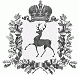 АДМИНИСТРАЦИЯ РОЖЕНЦОВСКОГО СЕЛЬСОВЕТАШАРАНГСКОГО МУНИЦИПАЛЬНОГО РАЙОНАНИЖЕГОРОДСКОЙ ОБЛАСТИП О С Т А Н О В Л Е Н И Еот 12.10.2017г. 									№ 48Об утверждении отчета об исполнении бюджета поселенияза 9 месяцев 2017 годаВ соответствии со ст.32 Положения о бюджетном процессе в Роженцовском сельсовете, утвержденного решением сельского Совета Роженцовского сельсовета от 25.11.2015г. № 17, администрация Роженцовского сельсовета п о с т а н о в л я е т:	1. Утвердить отчет об исполнении бюджета поселения за 9 месяцев 2017 года по доходам в сумме 7148,3 тыс.рублей, по расходам в сумме 6067,8 тыс.рублей, с превышением доходов над расходами (профицит бюджета поселения) в сумме 1080,5 тыс.рублей и со следующими показателями:	1) доходов бюджета поселения по кодам классификации доходов бюджета за 9 месяцев 2017 года согласно приложению 1;	2) расходов бюджета поселения по ведомственной структуре расходов бюджета поселения за 9 месяцев 2017 года согласно приложению 2;	3) расходов бюджета поселения по разделам и подразделам, по целевым статьям (муниципальным программам и непрограммным направлениям деятельности) и группам видов расходов классификации расходов бюджета поселения за 9 месяцев 2017 года согласно приложению 3;	4) источников финансирования дефицита бюджета поселения за 9 месяцев 2017 года согласно приложению 4.Глава администрации 				Л.А.КозловаПриложение 1Приложение 1Приложение 1Приложение 1Приложение 1Приложение 1к постановлению администрации Роженцовского сельсоветак постановлению администрации Роженцовского сельсоветак постановлению администрации Роженцовского сельсоветак постановлению администрации Роженцовского сельсоветак постановлению администрации Роженцовского сельсоветак постановлению администрации Роженцовского сельсоветак постановлению администрации Роженцовского сельсоветак постановлению администрации Роженцовского сельсоветак постановлению администрации Роженцовского сельсоветак постановлению администрации Роженцовского сельсоветак постановлению администрации Роженцовского сельсоветак постановлению администрации Роженцовского сельсоветак постановлению администрации Роженцовского сельсоветаот 12.10.2017г. № 48 от 12.10.2017г. № 48 от 12.10.2017г. № 48 от 12.10.2017г. № 48 от 12.10.2017г. № 48 от 12.10.2017г. № 48 от 12.10.2017г. № 48 от 12.10.2017г. № 48 от 12.10.2017г. № 48 от 12.10.2017г. № 48 от 12.10.2017г. № 48 от 12.10.2017г. № 48 от 12.10.2017г. № 48 Доходы бюджета поселения по кодам классификации доходов бюджетаза 9 месяцев 2017 годаДоходы бюджета поселения по кодам классификации доходов бюджетаза 9 месяцев 2017 годаДоходы бюджета поселения по кодам классификации доходов бюджетаза 9 месяцев 2017 годаДоходы бюджета поселения по кодам классификации доходов бюджетаза 9 месяцев 2017 годаДоходы бюджета поселения по кодам классификации доходов бюджетаза 9 месяцев 2017 годаДоходы бюджета поселения по кодам классификации доходов бюджетаза 9 месяцев 2017 годаДоходы бюджета поселения по кодам классификации доходов бюджетаза 9 месяцев 2017 годаДоходы бюджета поселения по кодам классификации доходов бюджетаза 9 месяцев 2017 годаДоходы бюджета поселения по кодам классификации доходов бюджетаза 9 месяцев 2017 годаДоходы бюджета поселения по кодам классификации доходов бюджетаза 9 месяцев 2017 годаДоходы бюджета поселения по кодам классификации доходов бюджетаза 9 месяцев 2017 годаДоходы бюджета поселения по кодам классификации доходов бюджетаза 9 месяцев 2017 годаДоходы бюджета поселения по кодам классификации доходов бюджетаза 9 месяцев 2017 годаДоходы бюджета поселения по кодам классификации доходов бюджетаза 9 месяцев 2017 годаДоходы бюджета поселения по кодам классификации доходов бюджетаза 9 месяцев 2017 годаДоходы бюджета поселения по кодам классификации доходов бюджетаза 9 месяцев 2017 годаДоходы бюджета поселения по кодам классификации доходов бюджетаза 9 месяцев 2017 годаДоходы бюджета поселения по кодам классификации доходов бюджетаза 9 месяцев 2017 годаДоходы бюджета поселения по кодам классификации доходов бюджетаза 9 месяцев 2017 годаДоходы бюджета поселения по кодам классификации доходов бюджетаза 9 месяцев 2017 годаДоходы бюджета поселения по кодам классификации доходов бюджетаза 9 месяцев 2017 годаДоходы бюджета поселения по кодам классификации доходов бюджетаза 9 месяцев 2017 годаДоходы бюджета поселения по кодам классификации доходов бюджетаза 9 месяцев 2017 годаДоходы бюджета поселения по кодам классификации доходов бюджетаза 9 месяцев 2017 годаДоходы бюджета поселения по кодам классификации доходов бюджетаза 9 месяцев 2017 годаДоходы бюджета поселения по кодам классификации доходов бюджетаза 9 месяцев 2017 годаДоходы бюджета поселения по кодам классификации доходов бюджетаза 9 месяцев 2017 годаДоходы бюджета поселения по кодам классификации доходов бюджетаза 9 месяцев 2017 годаДоходы бюджета поселения по кодам классификации доходов бюджетаза 9 месяцев 2017 годаДоходы бюджета поселения по кодам классификации доходов бюджетаза 9 месяцев 2017 годаДоходы бюджета поселения по кодам классификации доходов бюджетаза 9 месяцев 2017 годаДоходы бюджета поселения по кодам классификации доходов бюджетаза 9 месяцев 2017 годаДоходы бюджета поселения по кодам классификации доходов бюджетаза 9 месяцев 2017 годаДоходы бюджета поселения по кодам классификации доходов бюджетаза 9 месяцев 2017 годаДоходы бюджета поселения по кодам классификации доходов бюджетаза 9 месяцев 2017 годаДоходы бюджета поселения по кодам классификации доходов бюджетаза 9 месяцев 2017 годаДоходы бюджета поселения по кодам классификации доходов бюджетаза 9 месяцев 2017 годаДоходы бюджета поселения по кодам классификации доходов бюджетаза 9 месяцев 2017 годаДоходы бюджета поселения по кодам классификации доходов бюджетаза 9 месяцев 2017 годаДоходы бюджета поселения по кодам классификации доходов бюджетаза 9 месяцев 2017 годаДоходы бюджета поселения по кодам классификации доходов бюджетаза 9 месяцев 2017 годаДоходы бюджета поселения по кодам классификации доходов бюджетаза 9 месяцев 2017 годаДоходы бюджета поселения по кодам классификации доходов бюджетаза 9 месяцев 2017 годаДоходы бюджета поселения по кодам классификации доходов бюджетаза 9 месяцев 2017 годаДоходы бюджета поселения по кодам классификации доходов бюджетаза 9 месяцев 2017 годаДоходы бюджета поселения по кодам классификации доходов бюджетаза 9 месяцев 2017 годаДоходы бюджета поселения по кодам классификации доходов бюджетаза 9 месяцев 2017 годаДоходы бюджета поселения по кодам классификации доходов бюджетаза 9 месяцев 2017 годаДоходы бюджета поселения по кодам классификации доходов бюджетаза 9 месяцев 2017 годаДоходы бюджета поселения по кодам классификации доходов бюджетаза 9 месяцев 2017 годаДоходы бюджета поселения по кодам классификации доходов бюджетаза 9 месяцев 2017 годаДоходы бюджета поселения по кодам классификации доходов бюджетаза 9 месяцев 2017 годаДоходы бюджета поселения по кодам классификации доходов бюджетаза 9 месяцев 2017 годаДоходы бюджета поселения по кодам классификации доходов бюджетаза 9 месяцев 2017 годаДоходы бюджета поселения по кодам классификации доходов бюджетаза 9 месяцев 2017 годаДоходы бюджета поселения по кодам классификации доходов бюджетаза 9 месяцев 2017 годаДоходы бюджета поселения по кодам классификации доходов бюджетаза 9 месяцев 2017 годаДоходы бюджета поселения по кодам классификации доходов бюджетаза 9 месяцев 2017 годаДоходы бюджета поселения по кодам классификации доходов бюджетаза 9 месяцев 2017 годаДоходы бюджета поселения по кодам классификации доходов бюджетаза 9 месяцев 2017 годаДоходы бюджета поселения по кодам классификации доходов бюджетаза 9 месяцев 2017 годаДоходы бюджета поселения по кодам классификации доходов бюджетаза 9 месяцев 2017 годаДоходы бюджета поселения по кодам классификации доходов бюджетаза 9 месяцев 2017 годаДоходы бюджета поселения по кодам классификации доходов бюджетаза 9 месяцев 2017 годатыс.рублейтыс.рублейтыс.рублейКод бюджетной классификацииКод бюджетной классификацииКод бюджетной классификацииНаименование показателяНаименование показателяНаименование показателяПлан на       2017 годПлан на       2017 годПлан на       2017 годПлан на       2017 годПоступило        за  9 мес. 2017г.Поступило        за  9 мес. 2017г.Поступило        за  9 мес. 2017г.% исполнения% исполнения% исполнения111222333344455510000000000000000 00010000000000000000 00010000000000000000 0001. НАЛОГОВЫЕ И НЕНАЛОГОВЫЕ ДОХОДЫ1. НАЛОГОВЫЕ И НЕНАЛОГОВЫЕ ДОХОДЫ1. НАЛОГОВЫЕ И НЕНАЛОГОВЫЕ ДОХОДЫ2823,22823,22823,22823,21929,61929,61929,668,368,368,31.01.00000.00.0000 0001.01.00000.00.0000 0001.01.00000.00.0000 0001.1.НАЛОГИ НА ПРИБЫЛЬ, ДОХОДЫ1.1.НАЛОГИ НА ПРИБЫЛЬ, ДОХОДЫ1.1.НАЛОГИ НА ПРИБЫЛЬ, ДОХОДЫ439,8439,8439,8439,8337,4337,4337,476,776,776,71.01.02000.01.0000 0001.01.02000.01.0000 0001.01.02000.01.0000 0001.1.1.Налог на доходы физических лиц1.1.1.Налог на доходы физических лиц1.1.1.Налог на доходы физических лиц439,8439,8439,8439,8337,4337,4337,476,776,776,71.01.02010.01.1000 1101.01.02010.01.1000 1101.01.02010.01.1000 1101.1.1.1.Налог на доходы физических лиц с доходов, источником которых является налоговый агент, за исключением доходов, в отношении которых исчисление и уплата налога осуществляются в соответствии со статьями 227,227.1 и 228 Налогового кодекса Российской Федерации (сумма платежа)1.1.1.1.Налог на доходы физических лиц с доходов, источником которых является налоговый агент, за исключением доходов, в отношении которых исчисление и уплата налога осуществляются в соответствии со статьями 227,227.1 и 228 Налогового кодекса Российской Федерации (сумма платежа)1.1.1.1.Налог на доходы физических лиц с доходов, источником которых является налоговый агент, за исключением доходов, в отношении которых исчисление и уплата налога осуществляются в соответствии со статьями 227,227.1 и 228 Налогового кодекса Российской Федерации (сумма платежа)439,8439,8439,8439,8337,3337,3337,376,776,776,71.01.02.010.01.2.100 1101.01.02.010.01.2.100 1101.01.02.010.01.2.100 1101.1.1.2. Налог на доходы физических лиц с доходов, источником которых является налоговый агент, за исключением доходов, в отношении которых исчисление и уплата налога осуществляются в соответствии со статьями 227,227.1 и 228 Налогового кодекса Российской Федерации (пени по соответствующему платежу)1.1.1.2. Налог на доходы физических лиц с доходов, источником которых является налоговый агент, за исключением доходов, в отношении которых исчисление и уплата налога осуществляются в соответствии со статьями 227,227.1 и 228 Налогового кодекса Российской Федерации (пени по соответствующему платежу)1.1.1.2. Налог на доходы физических лиц с доходов, источником которых является налоговый агент, за исключением доходов, в отношении которых исчисление и уплата налога осуществляются в соответствии со статьями 227,227.1 и 228 Налогового кодекса Российской Федерации (пени по соответствующему платежу)0000000---1.01.02030.01.1000 1101.01.02030.01.1000 1101.01.02030.01.1000 1101.1.1.3.  Налог на доходы физических лиц  с доходов, полученных физическими лицами в соответствии со статьей 228 Налогового кодекса Российской Федерации (сумма платежа)1.1.1.3.  Налог на доходы физических лиц  с доходов, полученных физическими лицами в соответствии со статьей 228 Налогового кодекса Российской Федерации (сумма платежа)1.1.1.3.  Налог на доходы физических лиц  с доходов, полученных физическими лицами в соответствии со статьей 228 Налогового кодекса Российской Федерации (сумма платежа)0000-0,1-0,1-0,1---1.01.02030.01.3000 1101.01.02030.01.3000 1101.01.02030.01.3000 1101.1.1.4.  Налог на доходы физических лиц  с доходов, полученных физическими лицами в соответствии со статьей 228 Налогового кодекса Российской Федерации (суммы денежных взысканий (штрафов) по соответствующему платежу)1.1.1.4.  Налог на доходы физических лиц  с доходов, полученных физическими лицами в соответствии со статьей 228 Налогового кодекса Российской Федерации (суммы денежных взысканий (штрафов) по соответствующему платежу)1.1.1.4.  Налог на доходы физических лиц  с доходов, полученных физическими лицами в соответствии со статьей 228 Налогового кодекса Российской Федерации (суммы денежных взысканий (штрафов) по соответствующему платежу)00000,20,20,2---1.03.00000.01.0000 0001.03.00000.01.0000 0001.03.00000.01.0000 0001.2. НАЛОГИ НА ТОВАРЫ (РАБОТЫ, УСЛУГИ), РЕАЛИЗУЕМЫЕ НА ТЕРРИТОРИИ РОССИЙСКОЙ ФЕДЕРАЦИИ1.2. НАЛОГИ НА ТОВАРЫ (РАБОТЫ, УСЛУГИ), РЕАЛИЗУЕМЫЕ НА ТЕРРИТОРИИ РОССИЙСКОЙ ФЕДЕРАЦИИ1.2. НАЛОГИ НА ТОВАРЫ (РАБОТЫ, УСЛУГИ), РЕАЛИЗУЕМЫЕ НА ТЕРРИТОРИИ РОССИЙСКОЙ ФЕДЕРАЦИИ1321,11321,11321,11321,11053,41053,41053,479,779,779,71.03.02000.01.0000 1101.03.02000.01.0000 1101.03.02000.01.0000 1101.2.1.Акцизы по подакцизным товарам (продукции), производимым на территории Российской Федерации1.2.1.Акцизы по подакцизным товарам (продукции), производимым на территории Российской Федерации1.2.1.Акцизы по подакцизным товарам (продукции), производимым на территории Российской Федерации1321,11321,11321,11321,11053,41053,41053,479,779,779,71.03.02230.01.0000 1101.03.02230.01.0000 1101.03.02230.01.0000 1101.2.1.1.Доходы от уплаты акцизов на дизельное топливо, подлежащие распределению между бюджетами субъектов Российской Федерации и местными бюджетами с учетом установленных дифференцированных нормативов отчислений в местные бюджеты1.2.1.1.Доходы от уплаты акцизов на дизельное топливо, подлежащие распределению между бюджетами субъектов Российской Федерации и местными бюджетами с учетом установленных дифференцированных нормативов отчислений в местные бюджеты1.2.1.1.Доходы от уплаты акцизов на дизельное топливо, подлежащие распределению между бюджетами субъектов Российской Федерации и местными бюджетами с учетом установленных дифференцированных нормативов отчислений в местные бюджеты451,1451,1451,1451,1426,0426,0426,094,494,494,41.03.02240.01.0000 1101.03.02240.01.0000 1101.03.02240.01.0000 1101.2.1.2.Доходы от уплаты акцизов на моторные масла для дизельных и (или) карбюраторных (инжекторных) двигателей, подлежащие распределению между бюджетами бюджетами субъектов Российской Федерации и местными бюджетами с учетом установленных диффиренцированных нормативов отчислений в местные бюджеты1.2.1.2.Доходы от уплаты акцизов на моторные масла для дизельных и (или) карбюраторных (инжекторных) двигателей, подлежащие распределению между бюджетами бюджетами субъектов Российской Федерации и местными бюджетами с учетом установленных диффиренцированных нормативов отчислений в местные бюджеты1.2.1.2.Доходы от уплаты акцизов на моторные масла для дизельных и (или) карбюраторных (инжекторных) двигателей, подлежащие распределению между бюджетами бюджетами субъектов Российской Федерации и местными бюджетами с учетом установленных диффиренцированных нормативов отчислений в местные бюджеты4,54,54,54,54,54,54,51001001001.03.02250.01.0000 1101.03.02250.01.0000 1101.03.02250.01.0000 1101.2.1.3.Доходы от уплаты акцизов на автомобильный бензин, подлежащие распределению между бюджетами субъектов Российской Федерации и местными бюджетами с учетом установленных дифференцированных нормативов отчислений в местные бюджеты1.2.1.3.Доходы от уплаты акцизов на автомобильный бензин, подлежащие распределению между бюджетами субъектов Российской Федерации и местными бюджетами с учетом установленных дифференцированных нормативов отчислений в местные бюджеты1.2.1.3.Доходы от уплаты акцизов на автомобильный бензин, подлежащие распределению между бюджетами субъектов Российской Федерации и местными бюджетами с учетом установленных дифференцированных нормативов отчислений в местные бюджеты955,7955,7955,7955,7711,1711,1711,174,474,474,41.03.02260.01.0000 1101.03.02260.01.0000 1101.03.02260.01.0000 1101.2.1.4.Доходы от уплаты акцизов на прямогонный бензин, подлежащие распределению между бюджетами субъектов Российской Федерации и местными бюджетами с учетом установленных дифференцированных нормативов отчислений в местные бюджеты1.2.1.4.Доходы от уплаты акцизов на прямогонный бензин, подлежащие распределению между бюджетами субъектов Российской Федерации и местными бюджетами с учетом установленных дифференцированных нормативов отчислений в местные бюджеты1.2.1.4.Доходы от уплаты акцизов на прямогонный бензин, подлежащие распределению между бюджетами субъектов Российской Федерации и местными бюджетами с учетом установленных дифференцированных нормативов отчислений в местные бюджеты-90,2-90,2-90,2-90,2-88,2-88,2-88,297,897,897,81.05.00000.01.0000 0001.05.00000.01.0000 0001.05.00000.01.0000 0001.3.НАЛОГИ НА СОВОКУПНЫЙ ДОХОД1.3.НАЛОГИ НА СОВОКУПНЫЙ ДОХОД1.3.НАЛОГИ НА СОВОКУПНЫЙ ДОХОД21,821,821,821,843,043,043,0197,2197,2197,21.05.03010.01.1000 1101.05.03010.01.1000 1101.05.03010.01.1000 1101.3.1.Единый сельскохозяйственный налог (сумма платежа)1.3.1.Единый сельскохозяйственный налог (сумма платежа)1.3.1.Единый сельскохозяйственный налог (сумма платежа)21,821,821,821,842,942,942,9196,8196,8196,81.05.03010.01.2100 1101.05.03010.01.2100 1101.05.03010.01.2100 1101.3.2. Единый сельскохозяйственный налог (пени по соответствующему платежу)1.3.2. Единый сельскохозяйственный налог (пени по соответствующему платежу)1.3.2. Единый сельскохозяйственный налог (пени по соответствующему платежу)00000,10,10,1---1.06.00000.00.0000 0001.06.00000.00.0000 0001.06.00000.00.0000 0001.4.НАЛОГИ НА ИМУЩЕСТВО1.4.НАЛОГИ НА ИМУЩЕСТВО1.4.НАЛОГИ НА ИМУЩЕСТВО659,5659,5659,5659,5239,2239,2239,236,336,336,31.06.01000.00.0000 1101.06.01000.00.0000 1101.06.01000.00.0000 1101.4.1.Налог на имущество физических лиц1.4.1.Налог на имущество физических лиц1.4.1.Налог на имущество физических лиц59,559,559,559,50,20,20,20,30,30,31.06.01030.10.1000 1101.06.01030.10.1000 1101.06.01030.10.1000 1101.4.1.1.Налог на имущество физических лиц, взимаемый по ставкам, применяемым к объектам налогообложения, расположенным в границах сельских поселений (сумма платежа)1.4.1.1.Налог на имущество физических лиц, взимаемый по ставкам, применяемым к объектам налогообложения, расположенным в границах сельских поселений (сумма платежа)1.4.1.1.Налог на имущество физических лиц, взимаемый по ставкам, применяемым к объектам налогообложения, расположенным в границах сельских поселений (сумма платежа)59,559,559,559,50,10,10,10,20,20,21.06.01030.10.2100 1101.06.01030.10.2100 1101.06.01030.10.2100 1101.4.1.2.Налог на имущество физических лиц, взимаемый по ставкам, применяемым к объектам налогообложения, расположенным в границах сельских поселений (пени по соответствующему платежу)1.4.1.2.Налог на имущество физических лиц, взимаемый по ставкам, применяемым к объектам налогообложения, расположенным в границах сельских поселений (пени по соответствующему платежу)1.4.1.2.Налог на имущество физических лиц, взимаемый по ставкам, применяемым к объектам налогообложения, расположенным в границах сельских поселений (пени по соответствующему платежу)00000,10,10,1---1.06.06000.00.0000 1101.06.06000.00.0000 1101.06.06000.00.0000 1101.4.2.Земельный налог1.4.2.Земельный налог1.4.2.Земельный налог600,0600,0600,0600,0239,0239,0239,039,839,839,81.06.06030.00.0000 1101.06.06030.00.0000 1101.06.06030.00.0000 1101.4.2.1. Земельный налог с организаций1.4.2.1. Земельный налог с организаций1.4.2.1. Земельный налог с организаций349,0349,0349,0349,0212,5212,5212,560,960,960,91.06.06033.10.1000 1101.06.06033.10.1000 1101.06.06033.10.1000 1101.4.2.1.1.Земельный налог с организаций, обладающих земельным участком, расположенным в границах сельских поселений (сумма платежа)1.4.2.1.1.Земельный налог с организаций, обладающих земельным участком, расположенным в границах сельских поселений (сумма платежа)1.4.2.1.1.Земельный налог с организаций, обладающих земельным участком, расположенным в границах сельских поселений (сумма платежа)349,0349,0349,0349,0211,7211,7211,760,760,760,71.06.06033.10.2100 1101.06.06033.10.2100 1101.06.06033.10.2100 1101.4.2.1.2.Земельный налог с организаций, обладающих земельным участком, расположенным в границах сельских поселений (пени по соответствующему  платежу)1.4.2.1.2.Земельный налог с организаций, обладающих земельным участком, расположенным в границах сельских поселений (пени по соответствующему  платежу)1.4.2.1.2.Земельный налог с организаций, обладающих земельным участком, расположенным в границах сельских поселений (пени по соответствующему  платежу)00000,70,70,7---1.06.06033.10.3000 1101.06.06033.10.3000 1101.06.06033.10.3000 1101.4.2.1.3.Земельный налог с организаций, обладающих земельным участком, расположенным в границах сельских поселений ((суммы денежных взысканий (штрафов) по соответствующему платежу)1.4.2.1.3.Земельный налог с организаций, обладающих земельным участком, расположенным в границах сельских поселений ((суммы денежных взысканий (штрафов) по соответствующему платежу)1.4.2.1.3.Земельный налог с организаций, обладающих земельным участком, расположенным в границах сельских поселений ((суммы денежных взысканий (штрафов) по соответствующему платежу)00000,10,10,1---1.06.06040.00.0000 1101.06.06040.00.0000 1101.06.06040.00.0000 1101.4.2.2. Земельный налог с физических лиц1.4.2.2. Земельный налог с физических лиц1.4.2.2. Земельный налог с физических лиц251,0251,0251,0251,026,526,526,510,610,610,61.06.06043.10.1000 1101.06.06043.10.1000 1101.06.06043.10.1000 1101.4.2.2.1.Земельный налог с физических лиц, обладающих земельным участком, расположенным в границах сельских поселений (сумма платежа)1.4.2.2.1.Земельный налог с физических лиц, обладающих земельным участком, расположенным в границах сельских поселений (сумма платежа)1.4.2.2.1.Земельный налог с физических лиц, обладающих земельным участком, расположенным в границах сельских поселений (сумма платежа)251,0251,0251,0251,022,722,722,79,09,09,01.06.06043.10.2100 1101.06.06043.10.2100 1101.06.06043.10.2100 1101.4.2.2.2.Земельный налог с физических лиц, обладающих земельным участком, расположенным в границах сельских поселений (пени по соответствующему  платежу)1.4.2.2.2.Земельный налог с физических лиц, обладающих земельным участком, расположенным в границах сельских поселений (пени по соответствующему  платежу)1.4.2.2.2.Земельный налог с физических лиц, обладающих земельным участком, расположенным в границах сельских поселений (пени по соответствующему  платежу)00003,83,83,8---1.08.00.000.00.0.000 0001.08.00.000.00.0.000 0001.08.00.000.00.0.000 0001.5.ГОСУДАРСТВЕННАЯ ПОШЛИНА1.5.ГОСУДАРСТВЕННАЯ ПОШЛИНА1.5.ГОСУДАРСТВЕННАЯ ПОШЛИНА1,41,41,41,48,08,08,0571,4571,4571,41.08.04020.01.1000 1101.08.04020.01.1000 1101.08.04020.01.1000 1101.5.1.Государственная пошлина за совершение нотариальных действий должностными лицами органов местного самоуправления, уполномоченными в соответствии с законодательными актами Российской Федерации на совершение нотариальных действий1.5.1.Государственная пошлина за совершение нотариальных действий должностными лицами органов местного самоуправления, уполномоченными в соответствии с законодательными актами Российской Федерации на совершение нотариальных действий1.5.1.Государственная пошлина за совершение нотариальных действий должностными лицами органов местного самоуправления, уполномоченными в соответствии с законодательными актами Российской Федерации на совершение нотариальных действий1,41,41,41,48,08,08,0571,4571,4571,41.13.00000.00.0000 0001.13.00000.00.0000 0001.13.00000.00.0000 0001.6.ДОХОДЫ ОТ ОКАЗАНИЯ ПЛАТНЫХ УСЛУГ (РАБОТ) И КОМПЕНСАЦИИ ЗАТРАТ ГОСУДАРСТВА1.6.ДОХОДЫ ОТ ОКАЗАНИЯ ПЛАТНЫХ УСЛУГ (РАБОТ) И КОМПЕНСАЦИИ ЗАТРАТ ГОСУДАРСТВА1.6.ДОХОДЫ ОТ ОКАЗАНИЯ ПЛАТНЫХ УСЛУГ (РАБОТ) И КОМПЕНСАЦИИ ЗАТРАТ ГОСУДАРСТВА342,0342,0342,0342,0217,2217,2217,263,563,563,51.13.01995.10.0000.1301.13.01995.10.0000.1301.13.01995.10.0000.1301.6.1.Прочие доходы от оказания платных услуг (работ) получателями средств бюджетов сельских поселений1.6.1.Прочие доходы от оказания платных услуг (работ) получателями средств бюджетов сельских поселений1.6.1.Прочие доходы от оказания платных услуг (работ) получателями средств бюджетов сельских поселений130,0130,0130,0130,090,790,790,769,869,869,81.13.01995.10.0011.1301.13.01995.10.0011.1301.13.01995.10.0011.1301.6.2.Прочие доходы от оказания платных услуг (работ) получателями средств бюджетов сельских поселений (услуги спорткомплекса)1.6.2.Прочие доходы от оказания платных услуг (работ) получателями средств бюджетов сельских поселений (услуги спорткомплекса)1.6.2.Прочие доходы от оказания платных услуг (работ) получателями средств бюджетов сельских поселений (услуги спорткомплекса)190,0190,0190,0190,0107,4107,4107,456,556,556,51.13.02995.10.0000.1301.13.02995.10.0000.1301.13.02995.10.0000.1301.6.3.Прочие доходы от компенсации затрат бюджетов сельских поселений1.6.3.Прочие доходы от компенсации затрат бюджетов сельских поселений1.6.3.Прочие доходы от компенсации затрат бюджетов сельских поселений22,022,022,022,019,119,119,186,886,886,81.17.00000.00.0000 0001.17.00000.00.0000 0001.17.00000.00.0000 0001.7. ПРОЧИЕ НЕНАЛОГОВЫЕ ДОХОДЫ1.7. ПРОЧИЕ НЕНАЛОГОВЫЕ ДОХОДЫ1.7. ПРОЧИЕ НЕНАЛОГОВЫЕ ДОХОДЫ37,637,637,637,631,431,431,483,583,583,51.17.05050.10.0000.1801.17.05050.10.0000.1801.17.05050.10.0000.1801.7.1. Прочие неналоговые доходы бюджетов сельских поселений1.7.1. Прочие неналоговые доходы бюджетов сельских поселений1.7.1. Прочие неналоговые доходы бюджетов сельских поселений37,637,637,637,631,431,431,483,583,583,52.00.00.000.00.0.000 0002.00.00.000.00.0.000 0002.00.00.000.00.0.000 0002.БЕЗВОЗМЕЗДНЫЕ ПОСТУПЛЕНИЯ 2.БЕЗВОЗМЕЗДНЫЕ ПОСТУПЛЕНИЯ 2.БЕЗВОЗМЕЗДНЫЕ ПОСТУПЛЕНИЯ 6306,16306,16306,16306,15218,75218,75218,782,882,882,82020000000000000020200000000000000202000000000000002.1. Безвозмездные поступления от других бюджетов бюджетной системы Российской Федерации2.1. Безвозмездные поступления от других бюджетов бюджетной системы Российской Федерации2.1. Безвозмездные поступления от других бюджетов бюджетной системы Российской Федерации6109,86109,86109,86109,85022,45022,45022,482,282,282,22021000000000015120210000000000151202100000000001512.1.1. Дотации бюджетам бюджетной системы Российской Федерации 2.1.1. Дотации бюджетам бюджетной системы Российской Федерации 2.1.1. Дотации бюджетам бюджетной системы Российской Федерации 2689,22689,22689,22689,21916,01916,01916,071,271,271,22021500110000015120215001100000151202150011000001512.1.1.1. Дотации бюджетам сельских поселений на выравнивание бюджетной обеспеченности2.1.1.1. Дотации бюджетам сельских поселений на выравнивание бюджетной обеспеченности2.1.1.1. Дотации бюджетам сельских поселений на выравнивание бюджетной обеспеченности2689,22689,22689,22689,21916,01916,01916,071,271,271,22023000000000015120230000000000151202300000000001512.1.2. Субвенции бюджетам бюджетной системы Российской Федерации 2.1.2. Субвенции бюджетам бюджетной системы Российской Федерации 2.1.2. Субвенции бюджетам бюджетной системы Российской Федерации 83,683,683,683,666,966,966,980,080,080,02023511810011015120235118100110151202351181001101512.1.2.1. Субвенции бюджетам сельских поселений на осуществление первичного воинского учета на территориях, где отсутствуют военные комиссариаты2.1.2.1. Субвенции бюджетам сельских поселений на осуществление первичного воинского учета на территориях, где отсутствуют военные комиссариаты2.1.2.1. Субвенции бюджетам сельских поселений на осуществление первичного воинского учета на территориях, где отсутствуют военные комиссариаты83,683,683,683,666,966,966,980,080,080,02024000000000015120240000000000151202400000000001512.1.3. Иные межбюджетные трансферты2.1.3. Иные межбюджетные трансферты2.1.3. Иные межбюджетные трансферты3370,73370,73370,73370,73039,53039,53039,590,290,290,22024516010000015120245160100000151202451601000001512.1.3.1. Межбюджетные трансферты, передаваемые бюджетам сельских поселений для компенсации дополнительных расходов, возникших в результате решений, принятых органами власти другого уровня2.1.3.1. Межбюджетные трансферты, передаваемые бюджетам сельских поселений для компенсации дополнительных расходов, возникших в результате решений, принятых органами власти другого уровня2.1.3.1. Межбюджетные трансферты, передаваемые бюджетам сельских поселений для компенсации дополнительных расходов, возникших в результате решений, принятых органами власти другого уровня33,733,733,733,7------2024999910000015120249999100000151202499991000001512.1.3.2. Прочие межбюджетные трансферты, передаваемые бюджетам сельских поселений2.1.3.2. Прочие межбюджетные трансферты, передаваемые бюджетам сельских поселений2.1.3.2. Прочие межбюджетные трансферты, передаваемые бюджетам сельских поселений2748,62748,62748,62748,62451,12451,12451,189,289,289,22.1.3.2.1. Прочие межбюджетные трансферты на поддержку мер по обеспечению сбалансированности бюджетов сельских поселений2.1.3.2.1. Прочие межбюджетные трансферты на поддержку мер по обеспечению сбалансированности бюджетов сельских поселений2.1.3.2.1. Прочие межбюджетные трансферты на поддержку мер по обеспечению сбалансированности бюджетов сельских поселений2748,62748,62748,62748,62451,12451,12451,189,289,289,22024999910900015120249999109000151202499991090001512.1.3.3. Прочие межбюджетные трансферты, передаваемые бюджетам сельских поселений по поддержке местных инициатив2.1.3.3. Прочие межбюджетные трансферты, передаваемые бюджетам сельских поселений по поддержке местных инициатив2.1.3.3. Прочие межбюджетные трансферты, передаваемые бюджетам сельских поселений по поддержке местных инициатив588,4588,4588,4588,4588,4588,4588,41001001002040509910900018020405099109000180204050991090001802.2.Прочие безвозмездные поступления от негосударственных организаций в бюджеты сельских поселений (средства безвозмездных поступлений от организаций и фондов по проекту по поддержке местных инициатив)2.2.Прочие безвозмездные поступления от негосударственных организаций в бюджеты сельских поселений (средства безвозмездных поступлений от организаций и фондов по проекту по поддержке местных инициатив)2.2.Прочие безвозмездные поступления от негосударственных организаций в бюджеты сельских поселений (средства безвозмездных поступлений от организаций и фондов по проекту по поддержке местных инициатив)90,090,090,090,090,090,090,01001001002070503010900018020705030109000180207050301090001802.3.Прочие безвозмездные поступления в бюджеты сельских поселений (средства безвозмездных поступлений от физических лиц по проекту по поддержке местных инициатив)2.3.Прочие безвозмездные поступления в бюджеты сельских поселений (средства безвозмездных поступлений от физических лиц по проекту по поддержке местных инициатив)2.3.Прочие безвозмездные поступления в бюджеты сельских поселений (средства безвозмездных поступлений от физических лиц по проекту по поддержке местных инициатив)108,0108,0108,0108,0108,0108,0108,01001001002190000000000000021900000000000000219000000000000002.4.Возврат остатков субсидий, субвенций и иных межбюджетных трансфертов, имеющих целевое назначение прошлых лет2.4.Возврат остатков субсидий, субвенций и иных межбюджетных трансфертов, имеющих целевое назначение прошлых лет2.4.Возврат остатков субсидий, субвенций и иных межбюджетных трансфертов, имеющих целевое назначение прошлых лет-1,7-1,7-1,7-1,7-1,7-1,7-1,71001001002196001010000015121960010100000151219600101000001512.4.1.Возврат остатков субсидий, субвенций и иных межбюджетных трансфертов, имеющих целевое назначение прошлых лет, из бюджетов сельских поселений2.4.1.Возврат остатков субсидий, субвенций и иных межбюджетных трансфертов, имеющих целевое назначение прошлых лет, из бюджетов сельских поселений2.4.1.Возврат остатков субсидий, субвенций и иных межбюджетных трансфертов, имеющих целевое назначение прошлых лет, из бюджетов сельских поселений-1,7-1,7-1,7-1,7-1,7-1,7-1,71001001002196001010022015121960010100220151219600101002201512.4.1.1.Возврат остатков субсидий, субвенций и иных межбюджетных трансфертов, имеющих целевое назначение прошлых лет, из бюджетов сельских поселений за счет средств областного бюджета2.4.1.1.Возврат остатков субсидий, субвенций и иных межбюджетных трансфертов, имеющих целевое назначение прошлых лет, из бюджетов сельских поселений за счет средств областного бюджета2.4.1.1.Возврат остатков субсидий, субвенций и иных межбюджетных трансфертов, имеющих целевое назначение прошлых лет, из бюджетов сельских поселений за счет средств областного бюджета-1,7-1,7-1,7-1,7-1,7-1,7-1,7100100100ИтогоИтогоИтого9163,09163,09163,09163,07148,37148,37148,378,078,078,0Приложение 3Расходы бюджета поселенияпо ведомственной структуре расходов бюджета  поселения за 9 месяцев 2017 годаРасходы бюджета поселенияпо ведомственной структуре расходов бюджета  поселения за 9 месяцев 2017 годаРасходы бюджета поселенияпо ведомственной структуре расходов бюджета  поселения за 9 месяцев 2017 годаРасходы бюджета поселенияпо ведомственной структуре расходов бюджета  поселения за 9 месяцев 2017 годаРасходы бюджета поселенияпо ведомственной структуре расходов бюджета  поселения за 9 месяцев 2017 годаРасходы бюджета поселенияпо ведомственной структуре расходов бюджета  поселения за 9 месяцев 2017 годаРасходы бюджета поселенияпо ведомственной структуре расходов бюджета  поселения за 9 месяцев 2017 годаРасходы бюджета поселенияпо ведомственной структуре расходов бюджета  поселения за 9 месяцев 2017 годаРасходы бюджета поселенияпо ведомственной структуре расходов бюджета  поселения за 9 месяцев 2017 годаРасходы бюджета поселенияпо ведомственной структуре расходов бюджета  поселения за 9 месяцев 2017 годаРасходы бюджета поселенияпо ведомственной структуре расходов бюджета  поселения за 9 месяцев 2017 годаРасходы бюджета поселенияпо ведомственной структуре расходов бюджета  поселения за 9 месяцев 2017 годаРасходы бюджета поселенияпо ведомственной структуре расходов бюджета  поселения за 9 месяцев 2017 годаРасходы бюджета поселенияпо ведомственной структуре расходов бюджета  поселения за 9 месяцев 2017 годаРасходы бюджета поселенияпо ведомственной структуре расходов бюджета  поселения за 9 месяцев 2017 годаРасходы бюджета поселенияпо ведомственной структуре расходов бюджета  поселения за 9 месяцев 2017 годаРасходы бюджета поселенияпо ведомственной структуре расходов бюджета  поселения за 9 месяцев 2017 годаРасходы бюджета поселенияпо ведомственной структуре расходов бюджета  поселения за 9 месяцев 2017 годаРасходы бюджета поселенияпо ведомственной структуре расходов бюджета  поселения за 9 месяцев 2017 годаРасходы бюджета поселенияпо ведомственной структуре расходов бюджета  поселения за 9 месяцев 2017 годаРасходы бюджета поселенияпо ведомственной структуре расходов бюджета  поселения за 9 месяцев 2017 годаРасходы бюджета поселенияпо ведомственной структуре расходов бюджета  поселения за 9 месяцев 2017 годаРасходы бюджета поселенияпо ведомственной структуре расходов бюджета  поселения за 9 месяцев 2017 годаРасходы бюджета поселенияпо ведомственной структуре расходов бюджета  поселения за 9 месяцев 2017 годаРасходы бюджета поселенияпо ведомственной структуре расходов бюджета  поселения за 9 месяцев 2017 годаРасходы бюджета поселенияпо ведомственной структуре расходов бюджета  поселения за 9 месяцев 2017 годаРасходы бюджета поселенияпо ведомственной структуре расходов бюджета  поселения за 9 месяцев 2017 годаРасходы бюджета поселенияпо ведомственной структуре расходов бюджета  поселения за 9 месяцев 2017 годаРасходы бюджета поселенияпо ведомственной структуре расходов бюджета  поселения за 9 месяцев 2017 годаРасходы бюджета поселенияпо ведомственной структуре расходов бюджета  поселения за 9 месяцев 2017 годаРасходы бюджета поселенияпо ведомственной структуре расходов бюджета  поселения за 9 месяцев 2017 годаРасходы бюджета поселенияпо ведомственной структуре расходов бюджета  поселения за 9 месяцев 2017 годаРасходы бюджета поселенияпо ведомственной структуре расходов бюджета  поселения за 9 месяцев 2017 годаРасходы бюджета поселенияпо ведомственной структуре расходов бюджета  поселения за 9 месяцев 2017 годаРасходы бюджета поселенияпо ведомственной структуре расходов бюджета  поселения за 9 месяцев 2017 годаРасходы бюджета поселенияпо ведомственной структуре расходов бюджета  поселения за 9 месяцев 2017 годаРасходы бюджета поселенияпо ведомственной структуре расходов бюджета  поселения за 9 месяцев 2017 годаРасходы бюджета поселенияпо ведомственной структуре расходов бюджета  поселения за 9 месяцев 2017 годаРасходы бюджета поселенияпо ведомственной структуре расходов бюджета  поселения за 9 месяцев 2017 годаРасходы бюджета поселенияпо ведомственной структуре расходов бюджета  поселения за 9 месяцев 2017 годаРасходы бюджета поселенияпо ведомственной структуре расходов бюджета  поселения за 9 месяцев 2017 годаРасходы бюджета поселенияпо ведомственной структуре расходов бюджета  поселения за 9 месяцев 2017 годаРасходы бюджета поселенияпо ведомственной структуре расходов бюджета  поселения за 9 месяцев 2017 годаРасходы бюджета поселенияпо ведомственной структуре расходов бюджета  поселения за 9 месяцев 2017 годаРасходы бюджета поселенияпо ведомственной структуре расходов бюджета  поселения за 9 месяцев 2017 годаРасходы бюджета поселенияпо ведомственной структуре расходов бюджета  поселения за 9 месяцев 2017 годаРасходы бюджета поселенияпо ведомственной структуре расходов бюджета  поселения за 9 месяцев 2017 годаРасходы бюджета поселенияпо ведомственной структуре расходов бюджета  поселения за 9 месяцев 2017 годаРасходы бюджета поселенияпо ведомственной структуре расходов бюджета  поселения за 9 месяцев 2017 годаРасходы бюджета поселенияпо ведомственной структуре расходов бюджета  поселения за 9 месяцев 2017 годатыс.рублейтыс.рублейтыс.рублейтыс.рублейКод бюджетной классификацииКод бюджетной классификацииКод бюджетной классификацииКод бюджетной классификацииКод бюджетной классификацииКод бюджетной классификацииКод бюджетной классификацииКод бюджетной классификацииКод бюджетной классификацииКод бюджетной классификацииКод бюджетной классификацииКод бюджетной классификацииКод бюджетной классификацииКод бюджетной классификацииКод бюджетной классификацииКод бюджетной классификацииКод бюджетной классификацииКод бюджетной классификацииКод бюджетной классификацииКод бюджетной классификацииКод бюджетной классификацииПлан на 2017 годПлан на 2017 годПлан на 2017 годИсполнено  за 9 месяцев   2017 годаИсполнено  за 9 месяцев   2017 годаИсполнено  за 9 месяцев   2017 годаИсполнено  за 9 месяцев   2017 года% исп.ВедомствоВедомствоВедомствоРазделПодразделПодразделНаименование раздела, подразделаНаименование раздела, подразделаНаименование раздела, подразделаНаименование раздела, подразделаКод ЦСРКод ЦСРНаименование целевой статьи расходовНаименование целевой статьи расходовНаименование целевой статьи расходовНаименование целевой статьи расходовНаименование целевой статьи расходовКод ВРНаименование вида расходаНаименование вида расходаНаименование вида расходаПлан на 2017 годПлан на 2017 годПлан на 2017 годИсполнено  за 9 месяцев   2017 годаИсполнено  за 9 месяцев   2017 годаИсполнено  за 9 месяцев   2017 годаИсполнено  за 9 месяцев   2017 года% исп.1112334444556666678889991010101011487487487АДМИНИСТРАЦИЯ РОЖЕНЦОВСКОГО СЕЛЬСОВЕТА ШАРАНГСКОГО МУНИЦИПАЛЬНОГО РАЙОНА НИЖЕГОРОДСКОЙ ОБЛАСТИАДМИНИСТРАЦИЯ РОЖЕНЦОВСКОГО СЕЛЬСОВЕТА ШАРАНГСКОГО МУНИЦИПАЛЬНОГО РАЙОНА НИЖЕГОРОДСКОЙ ОБЛАСТИАДМИНИСТРАЦИЯ РОЖЕНЦОВСКОГО СЕЛЬСОВЕТА ШАРАНГСКОГО МУНИЦИПАЛЬНОГО РАЙОНА НИЖЕГОРОДСКОЙ ОБЛАСТИАДМИНИСТРАЦИЯ РОЖЕНЦОВСКОГО СЕЛЬСОВЕТА ШАРАНГСКОГО МУНИЦИПАЛЬНОГО РАЙОНА НИЖЕГОРОДСКОЙ ОБЛАСТИАДМИНИСТРАЦИЯ РОЖЕНЦОВСКОГО СЕЛЬСОВЕТА ШАРАНГСКОГО МУНИЦИПАЛЬНОГО РАЙОНА НИЖЕГОРОДСКОЙ ОБЛАСТИАДМИНИСТРАЦИЯ РОЖЕНЦОВСКОГО СЕЛЬСОВЕТА ШАРАНГСКОГО МУНИЦИПАЛЬНОГО РАЙОНА НИЖЕГОРОДСКОЙ ОБЛАСТИАДМИНИСТРАЦИЯ РОЖЕНЦОВСКОГО СЕЛЬСОВЕТА ШАРАНГСКОГО МУНИЦИПАЛЬНОГО РАЙОНА НИЖЕГОРОДСКОЙ ОБЛАСТИАДМИНИСТРАЦИЯ РОЖЕНЦОВСКОГО СЕЛЬСОВЕТА ШАРАНГСКОГО МУНИЦИПАЛЬНОГО РАЙОНА НИЖЕГОРОДСКОЙ ОБЛАСТИАДМИНИСТРАЦИЯ РОЖЕНЦОВСКОГО СЕЛЬСОВЕТА ШАРАНГСКОГО МУНИЦИПАЛЬНОГО РАЙОНА НИЖЕГОРОДСКОЙ ОБЛАСТИАДМИНИСТРАЦИЯ РОЖЕНЦОВСКОГО СЕЛЬСОВЕТА ШАРАНГСКОГО МУНИЦИПАЛЬНОГО РАЙОНА НИЖЕГОРОДСКОЙ ОБЛАСТИАДМИНИСТРАЦИЯ РОЖЕНЦОВСКОГО СЕЛЬСОВЕТА ШАРАНГСКОГО МУНИЦИПАЛЬНОГО РАЙОНА НИЖЕГОРОДСКОЙ ОБЛАСТИАДМИНИСТРАЦИЯ РОЖЕНЦОВСКОГО СЕЛЬСОВЕТА ШАРАНГСКОГО МУНИЦИПАЛЬНОГО РАЙОНА НИЖЕГОРОДСКОЙ ОБЛАСТИАДМИНИСТРАЦИЯ РОЖЕНЦОВСКОГО СЕЛЬСОВЕТА ШАРАНГСКОГО МУНИЦИПАЛЬНОГО РАЙОНА НИЖЕГОРОДСКОЙ ОБЛАСТИАДМИНИСТРАЦИЯ РОЖЕНЦОВСКОГО СЕЛЬСОВЕТА ШАРАНГСКОГО МУНИЦИПАЛЬНОГО РАЙОНА НИЖЕГОРОДСКОЙ ОБЛАСТИАДМИНИСТРАЦИЯ РОЖЕНЦОВСКОГО СЕЛЬСОВЕТА ШАРАНГСКОГО МУНИЦИПАЛЬНОГО РАЙОНА НИЖЕГОРОДСКОЙ ОБЛАСТИАДМИНИСТРАЦИЯ РОЖЕНЦОВСКОГО СЕЛЬСОВЕТА ШАРАНГСКОГО МУНИЦИПАЛЬНОГО РАЙОНА НИЖЕГОРОДСКОЙ ОБЛАСТИАДМИНИСТРАЦИЯ РОЖЕНЦОВСКОГО СЕЛЬСОВЕТА ШАРАНГСКОГО МУНИЦИПАЛЬНОГО РАЙОНА НИЖЕГОРОДСКОЙ ОБЛАСТИАДМИНИСТРАЦИЯ РОЖЕНЦОВСКОГО СЕЛЬСОВЕТА ШАРАНГСКОГО МУНИЦИПАЛЬНОГО РАЙОНА НИЖЕГОРОДСКОЙ ОБЛАСТИ9876,69876,69876,66067,86067,86067,86067,861,401 ОБЩЕГОСУДАРСТВЕННЫЕ ВОПРОСЫ  ОБЩЕГОСУДАРСТВЕННЫЕ ВОПРОСЫ  ОБЩЕГОСУДАРСТВЕННЫЕ ВОПРОСЫ  ОБЩЕГОСУДАРСТВЕННЫЕ ВОПРОСЫ  ОБЩЕГОСУДАРСТВЕННЫЕ ВОПРОСЫ  ОБЩЕГОСУДАРСТВЕННЫЕ ВОПРОСЫ  ОБЩЕГОСУДАРСТВЕННЫЕ ВОПРОСЫ  ОБЩЕГОСУДАРСТВЕННЫЕ ВОПРОСЫ  ОБЩЕГОСУДАРСТВЕННЫЕ ВОПРОСЫ  ОБЩЕГОСУДАРСТВЕННЫЕ ВОПРОСЫ  ОБЩЕГОСУДАРСТВЕННЫЕ ВОПРОСЫ  ОБЩЕГОСУДАРСТВЕННЫЕ ВОПРОСЫ  ОБЩЕГОСУДАРСТВЕННЫЕ ВОПРОСЫ  ОБЩЕГОСУДАРСТВЕННЫЕ ВОПРОСЫ  ОБЩЕГОСУДАРСТВЕННЫЕ ВОПРОСЫ  ОБЩЕГОСУДАРСТВЕННЫЕ ВОПРОСЫ  ОБЩЕГОСУДАРСТВЕННЫЕ ВОПРОСЫ 1825,91825,91825,91233,21233,21233,21233,267,50104041599,21599,21599,21095,81095,81095,81095,868,5010404Функционирование Правительства РФ, высших исполнительных органов государственной власти субъектов РФ, местных администрацийФункционирование Правительства РФ, высших исполнительных органов государственной власти субъектов РФ, местных администрацийФункционирование Правительства РФ, высших исполнительных органов государственной власти субъектов РФ, местных администрацийФункционирование Правительства РФ, высших исполнительных органов государственной власти субъектов РФ, местных администраций17309204011730920401Мероприятия в области охраны окружающей среды органов местного самоуправленияМероприятия в области охраны окружающей среды органов местного самоуправленияМероприятия в области охраны окружающей среды органов местного самоуправленияМероприятия в области охраны окружающей среды органов местного самоуправленияМероприятия в области охраны окружающей среды органов местного самоуправления200Прочая закупка товаров, работ и услуг для государственных (муниципальных) нуждПрочая закупка товаров, работ и услуг для государственных (муниципальных) нуждПрочая закупка товаров, работ и услуг для государственных (муниципальных) нужд1,11,11,11,11,11,11,1100010404Функционирование Правительства РФ, высших исполнительных органов государственной власти субъектов РФ, местных администрацийФункционирование Правительства РФ, высших исполнительных органов государственной власти субъектов РФ, местных администрацийФункционирование Правительства РФ, высших исполнительных органов государственной власти субъектов РФ, местных администрацийФункционирование Правительства РФ, высших исполнительных органов государственной власти субъектов РФ, местных администраций88801204018880120401Расходы на обеспечение функций органов местного самоуправленияРасходы на обеспечение функций органов местного самоуправленияРасходы на обеспечение функций органов местного самоуправленияРасходы на обеспечение функций органов местного самоуправленияРасходы на обеспечение функций органов местного самоуправления100Расходы на выплату персоналу в целях обеспечения выполнения функций государственными (муниципальными) органами, казенными учреждениями, органами управления государственными внебюджетными фондамиРасходы на выплату персоналу в целях обеспечения выполнения функций государственными (муниципальными) органами, казенными учреждениями, органами управления государственными внебюджетными фондамиРасходы на выплату персоналу в целях обеспечения выполнения функций государственными (муниципальными) органами, казенными учреждениями, органами управления государственными внебюджетными фондами768,5768,5768,5503,2503,2503,2503,265,5010404Функционирование Правительства РФ, высших исполнительных органов государственной власти субъектов РФ, местных администрацийФункционирование Правительства РФ, высших исполнительных органов государственной власти субъектов РФ, местных администрацийФункционирование Правительства РФ, высших исполнительных органов государственной власти субъектов РФ, местных администрацийФункционирование Правительства РФ, высших исполнительных органов государственной власти субъектов РФ, местных администраций88801204018880120401Расходы на обеспечение функций органов местного самоуправленияРасходы на обеспечение функций органов местного самоуправленияРасходы на обеспечение функций органов местного самоуправленияРасходы на обеспечение функций органов местного самоуправленияРасходы на обеспечение функций органов местного самоуправления200Прочая закупка товаров, работ и услуг для государственных (муниципальных) нуждПрочая закупка товаров, работ и услуг для государственных (муниципальных) нуждПрочая закупка товаров, работ и услуг для государственных (муниципальных) нужд201,9201,9201,9102,5102,5102,5102,550,8010404Функционирование Правительства РФ, высших исполнительных органов государственной власти субъектов РФ, местных администрацийФункционирование Правительства РФ, высших исполнительных органов государственной власти субъектов РФ, местных администрацийФункционирование Правительства РФ, высших исполнительных органов государственной власти субъектов РФ, местных администрацийФункционирование Правительства РФ, высших исполнительных органов государственной власти субъектов РФ, местных администраций88801204018880120401Расходы на обеспечение функций органов местного самоуправленияРасходы на обеспечение функций органов местного самоуправленияРасходы на обеспечение функций органов местного самоуправленияРасходы на обеспечение функций органов местного самоуправленияРасходы на обеспечение функций органов местного самоуправления800Иные бюджетные ассигнованияИные бюджетные ассигнованияИные бюджетные ассигнования1,21,21,20,50,50,50,541,7010404Функционирование Правительства РФ, высших исполнительных органов государственной власти субъектов РФ, местных администрацийФункционирование Правительства РФ, высших исполнительных органов государственной власти субъектов РФ, местных администрацийФункционирование Правительства РФ, высших исполнительных органов государственной власти субъектов РФ, местных администрацийФункционирование Правительства РФ, высших исполнительных органов государственной власти субъектов РФ, местных администраций88801208008880120800Глава местной администрации (исполнительно-распорядительного органа муниципального образования)Глава местной администрации (исполнительно-распорядительного органа муниципального образования)Глава местной администрации (исполнительно-распорядительного органа муниципального образования)Глава местной администрации (исполнительно-распорядительного органа муниципального образования)Глава местной администрации (исполнительно-распорядительного органа муниципального образования)100Расходы на выплату персоналу в целях обеспечения выполнения функций государственными (муниципальными) органами, казенными учреждениями, органами управления государственными внебюджетными фондамиРасходы на выплату персоналу в целях обеспечения выполнения функций государственными (муниципальными) органами, казенными учреждениями, органами управления государственными внебюджетными фондамиРасходы на выплату персоналу в целях обеспечения выполнения функций государственными (муниципальными) органами, казенными учреждениями, органами управления государственными внебюджетными фондами626,5626,5626,5488,5488,5488,5488,578,00111113,03,03,0-----011111Резервные фондыРезервные фондыРезервные фондыРезервные фонды88801070058880107005Резервные фонды местных администрацийРезервные фонды местных администрацийРезервные фонды местных администрацийРезервные фонды местных администрацийРезервные фонды местных администраций800Иные бюджетные ассигнованияИные бюджетные ассигнованияИные бюджетные ассигнования3,03,03,0-----011313223,7223,7223,7137,4137,4137,4137,461,4011313Другие общегосударственные вопросыДругие общегосударственные вопросыДругие общегосударственные вопросыДругие общегосударственные вопросы88801939908880193990Учреждения по обеспечению хозяйственного обслуживанияУчреждения по обеспечению хозяйственного обслуживанияУчреждения по обеспечению хозяйственного обслуживанияУчреждения по обеспечению хозяйственного обслуживанияУчреждения по обеспечению хозяйственного обслуживания100Расходы на выплату персоналу в целях обеспечения выполнения функций государственными (муниципальными) органами, казенными учреждениями, органами управления государственными внебюджетными фондамиРасходы на выплату персоналу в целях обеспечения выполнения функций государственными (муниципальными) органами, казенными учреждениями, органами управления государственными внебюджетными фондамиРасходы на выплату персоналу в целях обеспечения выполнения функций государственными (муниципальными) органами, казенными учреждениями, органами управления государственными внебюджетными фондами216,5216,5216,5131,0131,0131,0131,060,5011313Другие общегосударственные вопросыДругие общегосударственные вопросыДругие общегосударственные вопросыДругие общегосударственные вопросы88806920358880692035Прочие выплаты по обязательствам государстваПрочие выплаты по обязательствам государстваПрочие выплаты по обязательствам государстваПрочие выплаты по обязательствам государстваПрочие выплаты по обязательствам государства800Иные бюджетные ассигнованияИные бюджетные ассигнованияИные бюджетные ассигнования7,27,27,26,46,46,46,488,902НАЦИОНАЛЬНАЯ  ОБОРОНА  НАЦИОНАЛЬНАЯ  ОБОРОНА  НАЦИОНАЛЬНАЯ  ОБОРОНА  НАЦИОНАЛЬНАЯ  ОБОРОНА  НАЦИОНАЛЬНАЯ  ОБОРОНА  НАЦИОНАЛЬНАЯ  ОБОРОНА  НАЦИОНАЛЬНАЯ  ОБОРОНА  НАЦИОНАЛЬНАЯ  ОБОРОНА  НАЦИОНАЛЬНАЯ  ОБОРОНА  НАЦИОНАЛЬНАЯ  ОБОРОНА  НАЦИОНАЛЬНАЯ  ОБОРОНА  НАЦИОНАЛЬНАЯ  ОБОРОНА  НАЦИОНАЛЬНАЯ  ОБОРОНА  НАЦИОНАЛЬНАЯ  ОБОРОНА  НАЦИОНАЛЬНАЯ  ОБОРОНА  НАЦИОНАЛЬНАЯ  ОБОРОНА  НАЦИОНАЛЬНАЯ  ОБОРОНА  83,683,683,660,760,760,760,772,602030383,683,683,660,760,760,760,772,6020303Мобилизационная и вневойсковая подготовкаМобилизационная и вневойсковая подготовкаМобилизационная и вневойсковая подготовкаМобилизационная и вневойсковая подготовка14220511801422051180Межбюджетные трансферты за счет субвенции на осуществление государственных полномочий РФ по первичного воинского учета на территориях, где отсутствуют военные комиссариатыМежбюджетные трансферты за счет субвенции на осуществление государственных полномочий РФ по первичного воинского учета на территориях, где отсутствуют военные комиссариатыМежбюджетные трансферты за счет субвенции на осуществление государственных полномочий РФ по первичного воинского учета на территориях, где отсутствуют военные комиссариатыМежбюджетные трансферты за счет субвенции на осуществление государственных полномочий РФ по первичного воинского учета на территориях, где отсутствуют военные комиссариатыМежбюджетные трансферты за счет субвенции на осуществление государственных полномочий РФ по первичного воинского учета на территориях, где отсутствуют военные комиссариаты100Расходы на выплату персоналу в целях обеспечения выполнения функций государственными (муниципальными) органами, казенными учреждениями, органами управления государственными внебюджетными фондамиРасходы на выплату персоналу в целях обеспечения выполнения функций государственными (муниципальными) органами, казенными учреждениями, органами управления государственными внебюджетными фондамиРасходы на выплату персоналу в целях обеспечения выполнения функций государственными (муниципальными) органами, казенными учреждениями, органами управления государственными внебюджетными фондами59,059,059,037,237,237,237,263,1020303Мобилизационная и вневойсковая подготовкаМобилизационная и вневойсковая подготовкаМобилизационная и вневойсковая подготовкаМобилизационная и вневойсковая подготовка14220511801422051180Межбюджетные трансферты за счет субвенции на осуществление государственных полномочий РФ по первичного воинского учета на территориях, где отсутствуют военные комиссариатыМежбюджетные трансферты за счет субвенции на осуществление государственных полномочий РФ по первичного воинского учета на территориях, где отсутствуют военные комиссариатыМежбюджетные трансферты за счет субвенции на осуществление государственных полномочий РФ по первичного воинского учета на территориях, где отсутствуют военные комиссариатыМежбюджетные трансферты за счет субвенции на осуществление государственных полномочий РФ по первичного воинского учета на территориях, где отсутствуют военные комиссариатыМежбюджетные трансферты за счет субвенции на осуществление государственных полномочий РФ по первичного воинского учета на территориях, где отсутствуют военные комиссариаты200Прочая закупка товаров, работ и услуг для государственных (муниципальных) нуждПрочая закупка товаров, работ и услуг для государственных (муниципальных) нуждПрочая закупка товаров, работ и услуг для государственных (муниципальных) нужд24,624,624,623,523,523,523,595,503 НАЦИОНАЛЬНАЯ БЕЗОПАСНОСТЬ И ПРАВООХРАНИТЕЛЬНАЯ ДЕЯТЕЛЬНОСТЬ НАЦИОНАЛЬНАЯ БЕЗОПАСНОСТЬ И ПРАВООХРАНИТЕЛЬНАЯ ДЕЯТЕЛЬНОСТЬ НАЦИОНАЛЬНАЯ БЕЗОПАСНОСТЬ И ПРАВООХРАНИТЕЛЬНАЯ ДЕЯТЕЛЬНОСТЬ НАЦИОНАЛЬНАЯ БЕЗОПАСНОСТЬ И ПРАВООХРАНИТЕЛЬНАЯ ДЕЯТЕЛЬНОСТЬ НАЦИОНАЛЬНАЯ БЕЗОПАСНОСТЬ И ПРАВООХРАНИТЕЛЬНАЯ ДЕЯТЕЛЬНОСТЬ НАЦИОНАЛЬНАЯ БЕЗОПАСНОСТЬ И ПРАВООХРАНИТЕЛЬНАЯ ДЕЯТЕЛЬНОСТЬ НАЦИОНАЛЬНАЯ БЕЗОПАСНОСТЬ И ПРАВООХРАНИТЕЛЬНАЯ ДЕЯТЕЛЬНОСТЬ НАЦИОНАЛЬНАЯ БЕЗОПАСНОСТЬ И ПРАВООХРАНИТЕЛЬНАЯ ДЕЯТЕЛЬНОСТЬ НАЦИОНАЛЬНАЯ БЕЗОПАСНОСТЬ И ПРАВООХРАНИТЕЛЬНАЯ ДЕЯТЕЛЬНОСТЬ НАЦИОНАЛЬНАЯ БЕЗОПАСНОСТЬ И ПРАВООХРАНИТЕЛЬНАЯ ДЕЯТЕЛЬНОСТЬ НАЦИОНАЛЬНАЯ БЕЗОПАСНОСТЬ И ПРАВООХРАНИТЕЛЬНАЯ ДЕЯТЕЛЬНОСТЬ НАЦИОНАЛЬНАЯ БЕЗОПАСНОСТЬ И ПРАВООХРАНИТЕЛЬНАЯ ДЕЯТЕЛЬНОСТЬ НАЦИОНАЛЬНАЯ БЕЗОПАСНОСТЬ И ПРАВООХРАНИТЕЛЬНАЯ ДЕЯТЕЛЬНОСТЬ НАЦИОНАЛЬНАЯ БЕЗОПАСНОСТЬ И ПРАВООХРАНИТЕЛЬНАЯ ДЕЯТЕЛЬНОСТЬ НАЦИОНАЛЬНАЯ БЕЗОПАСНОСТЬ И ПРАВООХРАНИТЕЛЬНАЯ ДЕЯТЕЛЬНОСТЬ НАЦИОНАЛЬНАЯ БЕЗОПАСНОСТЬ И ПРАВООХРАНИТЕЛЬНАЯ ДЕЯТЕЛЬНОСТЬ НАЦИОНАЛЬНАЯ БЕЗОПАСНОСТЬ И ПРАВООХРАНИТЕЛЬНАЯ ДЕЯТЕЛЬНОСТЬ1004,11004,11004,1671,4671,4671,4671,466,903090918,018,018,016,316,316,316,390,6030909Защита населения и территории от чрезвычайных ситуаций природного и техногенного характера, гражданская оборонаЗащита населения и территории от чрезвычайных ситуаций природного и техногенного характера, гражданская оборонаЗащита населения и территории от чрезвычайных ситуаций природного и техногенного характера, гражданская оборонаЗащита населения и территории от чрезвычайных ситуаций природного и техногенного характера, гражданская оборона08003030000800303000Мероприятия по пожарной безопасности объектов и населенных пунктов Шарангского муниципального районаМероприятия по пожарной безопасности объектов и населенных пунктов Шарангского муниципального районаМероприятия по пожарной безопасности объектов и населенных пунктов Шарангского муниципального районаМероприятия по пожарной безопасности объектов и населенных пунктов Шарангского муниципального районаМероприятия по пожарной безопасности объектов и населенных пунктов Шарангского муниципального района200Прочая закупка товаров, работ и услуг для государственных (муниципальных) нуждПрочая закупка товаров, работ и услуг для государственных (муниципальных) нуждПрочая закупка товаров, работ и услуг для государственных (муниципальных) нужд18,018,018,016,316,316,316,390,6031010986,1986,1986,1655,1655,1655,1655,166,4031010Обеспечение пожарной безопасностиОбеспечение пожарной безопасностиОбеспечение пожарной безопасностиОбеспечение пожарной безопасности08003030000800303000Мероприятия по пожарной безопасности объектов и населенных пунктов Шарангского муниципального районаМероприятия по пожарной безопасности объектов и населенных пунктов Шарангского муниципального районаМероприятия по пожарной безопасности объектов и населенных пунктов Шарангского муниципального районаМероприятия по пожарной безопасности объектов и населенных пунктов Шарангского муниципального районаМероприятия по пожарной безопасности объектов и населенных пунктов Шарангского муниципального района100Расходы на выплату персоналу в целях обеспечения выполнения функций государственными (муниципальными) органами, казенными учреждениями, органами управления государственными внебюджетными фондамиРасходы на выплату персоналу в целях обеспечения выполнения функций государственными (муниципальными) органами, казенными учреждениями, органами управления государственными внебюджетными фондамиРасходы на выплату персоналу в целях обеспечения выполнения функций государственными (муниципальными) органами, казенными учреждениями, органами управления государственными внебюджетными фондами816,2816,2816,2532,1532,1532,1532,165,2031010Обеспечение пожарной безопасностиОбеспечение пожарной безопасностиОбеспечение пожарной безопасностиОбеспечение пожарной безопасности08003030000800303000Мероприятия по пожарной безопасности объектов и населенных пунктов Шарангского муниципального районаМероприятия по пожарной безопасности объектов и населенных пунктов Шарангского муниципального районаМероприятия по пожарной безопасности объектов и населенных пунктов Шарангского муниципального районаМероприятия по пожарной безопасности объектов и населенных пунктов Шарангского муниципального районаМероприятия по пожарной безопасности объектов и населенных пунктов Шарангского муниципального района200Прочая закупка товаров, работ и услуг для государственных (муниципальных) нуждПрочая закупка товаров, работ и услуг для государственных (муниципальных) нуждПрочая закупка товаров, работ и услуг для государственных (муниципальных) нужд169,9169,9169,9123,0123,0123,0123,072,404НАЦИОНАЛЬНАЯ ЭКОНОМИКАНАЦИОНАЛЬНАЯ ЭКОНОМИКАНАЦИОНАЛЬНАЯ ЭКОНОМИКАНАЦИОНАЛЬНАЯ ЭКОНОМИКАНАЦИОНАЛЬНАЯ ЭКОНОМИКАНАЦИОНАЛЬНАЯ ЭКОНОМИКАНАЦИОНАЛЬНАЯ ЭКОНОМИКАНАЦИОНАЛЬНАЯ ЭКОНОМИКАНАЦИОНАЛЬНАЯ ЭКОНОМИКАНАЦИОНАЛЬНАЯ ЭКОНОМИКАНАЦИОНАЛЬНАЯ ЭКОНОМИКАНАЦИОНАЛЬНАЯ ЭКОНОМИКАНАЦИОНАЛЬНАЯ ЭКОНОМИКАНАЦИОНАЛЬНАЯ ЭКОНОМИКАНАЦИОНАЛЬНАЯ ЭКОНОМИКАНАЦИОНАЛЬНАЯ ЭКОНОМИКАНАЦИОНАЛЬНАЯ ЭКОНОМИКА1642,11642,11642,11029,71029,71029,71029,762,704010110,010,010,04,54,54,54,545,0040101Общеэкономические вопросыОбщеэкономические вопросыОбщеэкономические вопросыОбщеэкономические вопросы03002100400300210040Мероприятия по организации общественных оплачиваемых работ и временного трудоустройства несовершеннолетних гражданМероприятия по организации общественных оплачиваемых работ и временного трудоустройства несовершеннолетних гражданМероприятия по организации общественных оплачиваемых работ и временного трудоустройства несовершеннолетних гражданМероприятия по организации общественных оплачиваемых работ и временного трудоустройства несовершеннолетних гражданМероприятия по организации общественных оплачиваемых работ и временного трудоустройства несовершеннолетних граждан200Прочая закупка товаров, работ и услуг для государственных (муниципальных) нуждПрочая закупка товаров, работ и услуг для государственных (муниципальных) нуждПрочая закупка товаров, работ и услуг для государственных (муниципальных) нужд10,010,010,04,54,54,54,545,00409091432,11432,11432,1825,2825,2825,2825,257,6040909Дорожное хозяйство (дорожные фонды)Дорожное хозяйство (дорожные фонды)Дорожное хозяйство (дорожные фонды)Дорожное хозяйство (дорожные фонды)88806031528880603152Содержание автомобильных дорог общего пользованияСодержание автомобильных дорог общего пользованияСодержание автомобильных дорог общего пользованияСодержание автомобильных дорог общего пользованияСодержание автомобильных дорог общего пользования200Прочая закупка товаров, работ и услуг для государственных (муниципальных) нуждПрочая закупка товаров, работ и услуг для государственных (муниципальных) нуждПрочая закупка товаров, работ и услуг для государственных (муниципальных) нужд1432,11432,11432,1825,2825,2825,2825,257,6041212200,0200,0200,0200,0200,0200,0200,0100041212Другие вопросы в области национальной экономикиДругие вопросы в области национальной экономикиДругие вопросы в области национальной экономикиДругие вопросы в области национальной экономики88806034038880603403Мероприятия по землеустройству и землепользованиюМероприятия по землеустройству и землепользованиюМероприятия по землеустройству и землепользованиюМероприятия по землеустройству и землепользованиюМероприятия по землеустройству и землепользованию200Прочая закупка товаров, работ и услуг для государственных (муниципальных) нуждПрочая закупка товаров, работ и услуг для государственных (муниципальных) нуждПрочая закупка товаров, работ и услуг для государственных (муниципальных) нужд200,0200,0200,0200,0200,0200,0200,010005ЖИЛИЩНО-КОММУНАЛЬНОЕ ХОЗЯЙСТВОЖИЛИЩНО-КОММУНАЛЬНОЕ ХОЗЯЙСТВОЖИЛИЩНО-КОММУНАЛЬНОЕ ХОЗЯЙСТВОЖИЛИЩНО-КОММУНАЛЬНОЕ ХОЗЯЙСТВОЖИЛИЩНО-КОММУНАЛЬНОЕ ХОЗЯЙСТВОЖИЛИЩНО-КОММУНАЛЬНОЕ ХОЗЯЙСТВОЖИЛИЩНО-КОММУНАЛЬНОЕ ХОЗЯЙСТВОЖИЛИЩНО-КОММУНАЛЬНОЕ ХОЗЯЙСТВОЖИЛИЩНО-КОММУНАЛЬНОЕ ХОЗЯЙСТВОЖИЛИЩНО-КОММУНАЛЬНОЕ ХОЗЯЙСТВОЖИЛИЩНО-КОММУНАЛЬНОЕ ХОЗЯЙСТВОЖИЛИЩНО-КОММУНАЛЬНОЕ ХОЗЯЙСТВОЖИЛИЩНО-КОММУНАЛЬНОЕ ХОЗЯЙСТВОЖИЛИЩНО-КОММУНАЛЬНОЕ ХОЗЯЙСТВОЖИЛИЩНО-КОММУНАЛЬНОЕ ХОЗЯЙСТВОЖИЛИЩНО-КОММУНАЛЬНОЕ ХОЗЯЙСТВОЖИЛИЩНО-КОММУНАЛЬНОЕ ХОЗЯЙСТВО2106,92106,92106,91597,41597,41597,41597,475,8050101120,0120,0120,027,127,127,127,122,6050101Жилищное хозяйствоЖилищное хозяйствоЖилищное хозяйствоЖилищное хозяйство88806035038880603503Мероприятия в области жилищного хозяйстваМероприятия в области жилищного хозяйстваМероприятия в области жилищного хозяйстваМероприятия в области жилищного хозяйстваМероприятия в области жилищного хозяйства200Прочая закупка товаров, работ и услуг для государственных (муниципальных) нуждПрочая закупка товаров, работ и услуг для государственных (муниципальных) нуждПрочая закупка товаров, работ и услуг для государственных (муниципальных) нужд120,0120,0120,027,127,127,127,122,6050202131,0131,0131,0131,0131,0131,0131,0100050202Коммунальное хозяйствоКоммунальное хозяйствоКоммунальное хозяйствоКоммунальное хозяйство88806035158880603515Мероприятия в области коммунального хозяйстваМероприятия в области коммунального хозяйстваМероприятия в области коммунального хозяйстваМероприятия в области коммунального хозяйстваМероприятия в области коммунального хозяйства200Прочая закупка товаров, работ и услуг для государственных (муниципальных) нуждПрочая закупка товаров, работ и услуг для государственных (муниципальных) нуждПрочая закупка товаров, работ и услуг для государственных (муниципальных) нужд131,0131,0131,0131,0131,0131,0131,01000503031855,91855,91855,91439,31439,31439,31439,377,6050303БлагоустройствоБлагоустройствоБлагоустройствоБлагоустройство17303070701730307070Мероприятия в области охраны окружающей среды (кроме органов местного самоуправления)Мероприятия в области охраны окружающей среды (кроме органов местного самоуправления)Мероприятия в области охраны окружающей среды (кроме органов местного самоуправления)Мероприятия в области охраны окружающей среды (кроме органов местного самоуправления)Мероприятия в области охраны окружающей среды (кроме органов местного самоуправления)200Прочая закупка товаров, работ и услуг для государственных (муниципальных) нуждПрочая закупка товаров, работ и услуг для государственных (муниципальных) нуждПрочая закупка товаров, работ и услуг для государственных (муниципальных) нужд11,011,011,010,910,910,910,999,1050303БлагоустройствоБлагоустройствоБлагоустройствоБлагоустройство88803S260088803S2600Расходы на реализацию проекта по поддержке местных инициативРасходы на реализацию проекта по поддержке местных инициативРасходы на реализацию проекта по поддержке местных инициативРасходы на реализацию проекта по поддержке местных инициативРасходы на реализацию проекта по поддержке местных инициатив200Прочая закупка товаров, работ и услуг для государственных (муниципальных) нуждПрочая закупка товаров, работ и услуг для государственных (муниципальных) нуждПрочая закупка товаров, работ и услуг для государственных (муниципальных) нужд1056,31056,31056,3900,0900,0900,0900,085,2050303БлагоустройствоБлагоустройствоБлагоустройствоБлагоустройство88806601028880660102Уличное освещение за счет средств местного бюджетаУличное освещение за счет средств местного бюджетаУличное освещение за счет средств местного бюджетаУличное освещение за счет средств местного бюджетаУличное освещение за счет средств местного бюджета200Прочая закупка товаров, работ и услуг для государственных (муниципальных) нуждПрочая закупка товаров, работ и услуг для государственных (муниципальных) нуждПрочая закупка товаров, работ и услуг для государственных (муниципальных) нужд684,3684,3684,3438,0438,0438,0438,064,0050303БлагоустройствоБлагоустройствоБлагоустройствоБлагоустройство88806605038880660503Прочие мероприятия по благоустройству городских округов и поселений за счет средств местного бюджетаПрочие мероприятия по благоустройству городских округов и поселений за счет средств местного бюджетаПрочие мероприятия по благоустройству городских округов и поселений за счет средств местного бюджетаПрочие мероприятия по благоустройству городских округов и поселений за счет средств местного бюджетаПрочие мероприятия по благоустройству городских округов и поселений за счет средств местного бюджета200Прочая закупка товаров, работ и услуг для государственных (муниципальных) нуждПрочая закупка товаров, работ и услуг для государственных (муниципальных) нуждПрочая закупка товаров, работ и услуг для государственных (муниципальных) нужд104,3104,3104,390,490,490,490,486,708КУЛЬТУРА, КИНЕМАТОГРАФИЯ КУЛЬТУРА, КИНЕМАТОГРАФИЯ КУЛЬТУРА, КИНЕМАТОГРАФИЯ КУЛЬТУРА, КИНЕМАТОГРАФИЯ КУЛЬТУРА, КИНЕМАТОГРАФИЯ КУЛЬТУРА, КИНЕМАТОГРАФИЯ КУЛЬТУРА, КИНЕМАТОГРАФИЯ КУЛЬТУРА, КИНЕМАТОГРАФИЯ КУЛЬТУРА, КИНЕМАТОГРАФИЯ КУЛЬТУРА, КИНЕМАТОГРАФИЯ КУЛЬТУРА, КИНЕМАТОГРАФИЯ КУЛЬТУРА, КИНЕМАТОГРАФИЯ КУЛЬТУРА, КИНЕМАТОГРАФИЯ КУЛЬТУРА, КИНЕМАТОГРАФИЯ КУЛЬТУРА, КИНЕМАТОГРАФИЯ КУЛЬТУРА, КИНЕМАТОГРАФИЯ КУЛЬТУРА, КИНЕМАТОГРАФИЯ 788,0788,0788,0559,7559,7559,7559,771,0080101788,0788,0788,0559,7559,7559,7559,771,0080101КультураКультураКультураКультура88803021068880302106Межбюджетные трансферты из бюджетов поселений бюджету муниципального района и из бюджета муниципального района бюджетам поселений в соответствии с заключенными соглашениямиМежбюджетные трансферты из бюджетов поселений бюджету муниципального района и из бюджета муниципального района бюджетам поселений в соответствии с заключенными соглашениямиМежбюджетные трансферты из бюджетов поселений бюджету муниципального района и из бюджета муниципального района бюджетам поселений в соответствии с заключенными соглашениямиМежбюджетные трансферты из бюджетов поселений бюджету муниципального района и из бюджета муниципального района бюджетам поселений в соответствии с заключенными соглашениямиМежбюджетные трансферты из бюджетов поселений бюджету муниципального района и из бюджета муниципального района бюджетам поселений в соответствии с заключенными соглашениями500Иные межбюджетные трансфертыИные межбюджетные трансфертыИные межбюджетные трансферты788,0788,0788,0559,7559,7559,7559,771,010 СОЦИАЛЬНАЯ ПОЛИТИКА  СОЦИАЛЬНАЯ ПОЛИТИКА  СОЦИАЛЬНАЯ ПОЛИТИКА  СОЦИАЛЬНАЯ ПОЛИТИКА  СОЦИАЛЬНАЯ ПОЛИТИКА  СОЦИАЛЬНАЯ ПОЛИТИКА  СОЦИАЛЬНАЯ ПОЛИТИКА  СОЦИАЛЬНАЯ ПОЛИТИКА  СОЦИАЛЬНАЯ ПОЛИТИКА  СОЦИАЛЬНАЯ ПОЛИТИКА  СОЦИАЛЬНАЯ ПОЛИТИКА  СОЦИАЛЬНАЯ ПОЛИТИКА  СОЦИАЛЬНАЯ ПОЛИТИКА  СОЦИАЛЬНАЯ ПОЛИТИКА  СОЦИАЛЬНАЯ ПОЛИТИКА  СОЦИАЛЬНАЯ ПОЛИТИКА  СОЦИАЛЬНАЯ ПОЛИТИКА 8,88,88,88,08,08,08,090,91006068,88,88,88,08,08,08,090,9100606Другие вопросы в области социальной политикиДругие вопросы в области социальной политикиДругие вопросы в области социальной политикиДругие вопросы в области социальной политики88806140108880614010Мероприятия в области социальной политикиМероприятия в области социальной политикиМероприятия в области социальной политикиМероприятия в области социальной политикиМероприятия в области социальной политики800Иные бюджетные ассигнованияИные бюджетные ассигнованияИные бюджетные ассигнования8,88,88,88,08,08,08,090,911ФИЗИЧЕСКАЯ КУЛЬТУРА И СПОРТФИЗИЧЕСКАЯ КУЛЬТУРА И СПОРТФИЗИЧЕСКАЯ КУЛЬТУРА И СПОРТФИЗИЧЕСКАЯ КУЛЬТУРА И СПОРТФИЗИЧЕСКАЯ КУЛЬТУРА И СПОРТФИЗИЧЕСКАЯ КУЛЬТУРА И СПОРТФИЗИЧЕСКАЯ КУЛЬТУРА И СПОРТФИЗИЧЕСКАЯ КУЛЬТУРА И СПОРТФИЗИЧЕСКАЯ КУЛЬТУРА И СПОРТФИЗИЧЕСКАЯ КУЛЬТУРА И СПОРТФИЗИЧЕСКАЯ КУЛЬТУРА И СПОРТФИЗИЧЕСКАЯ КУЛЬТУРА И СПОРТФИЗИЧЕСКАЯ КУЛЬТУРА И СПОРТФИЗИЧЕСКАЯ КУЛЬТУРА И СПОРТФИЗИЧЕСКАЯ КУЛЬТУРА И СПОРТФИЗИЧЕСКАЯ КУЛЬТУРА И СПОРТФИЗИЧЕСКАЯ КУЛЬТУРА И СПОРТ2417,22417,22417,2907,7907,7907,7907,737,61102022417,22417,22417,2907,7907,7907,7907,737,6110202Массовый спортМассовый спортМассовый спортМассовый спорт14140070051414007005Резервные фонды местных администрацийРезервные фонды местных администрацийРезервные фонды местных администрацийРезервные фонды местных администрацийРезервные фонды местных администраций200Прочая закупка товаров, работ и услуг для государственных (муниципальных) нуждПрочая закупка товаров, работ и услуг для государственных (муниципальных) нуждПрочая закупка товаров, работ и услуг для государственных (муниципальных) нужд33,733,733,7-----110202Массовый спортМассовый спортМассовый спортМассовый спорт15102487991510248799Расходы на обеспечение деятельности муниципальных учрежденийРасходы на обеспечение деятельности муниципальных учрежденийРасходы на обеспечение деятельности муниципальных учрежденийРасходы на обеспечение деятельности муниципальных учрежденийРасходы на обеспечение деятельности муниципальных учреждений100Расходы на выплату персоналу в целях обеспечения выполнения функций государственными (муниципальными) органами, казенными учреждениями, органами управления государственными внебюджетными фондамиРасходы на выплату персоналу в целях обеспечения выполнения функций государственными (муниципальными) органами, казенными учреждениями, органами управления государственными внебюджетными фондамиРасходы на выплату персоналу в целях обеспечения выполнения функций государственными (муниципальными) органами, казенными учреждениями, органами управления государственными внебюджетными фондами834,6834,6834,6582,4582,4582,4582,469,8110202Массовый спортМассовый спортМассовый спортМассовый спорт15102487991510248799Расходы на обеспечение деятельности муниципальных учрежденийРасходы на обеспечение деятельности муниципальных учрежденийРасходы на обеспечение деятельности муниципальных учрежденийРасходы на обеспечение деятельности муниципальных учрежденийРасходы на обеспечение деятельности муниципальных учреждений200Прочая закупка товаров, работ и услуг для государственных (муниципальных) нуждПрочая закупка товаров, работ и услуг для государственных (муниципальных) нуждПрочая закупка товаров, работ и услуг для государственных (муниципальных) нужд1537,31537,31537,3318,9318,9318,9318,920,7110202Массовый спортМассовый спортМассовый спортМассовый спорт15102487991510248799Расходы на обеспечение деятельности муниципальных учрежденийРасходы на обеспечение деятельности муниципальных учрежденийРасходы на обеспечение деятельности муниципальных учрежденийРасходы на обеспечение деятельности муниципальных учрежденийРасходы на обеспечение деятельности муниципальных учреждений800Иные бюджетные ассигнованияИные бюджетные ассигнованияИные бюджетные ассигнования8,38,38,33,63,63,63,643,4110202Массовый спортМассовый спортМассовый спортМассовый спорт17309070701730907070Мероприятия в области охраны окружающей среды (кроме органов местного самоуправления)Мероприятия в области охраны окружающей среды (кроме органов местного самоуправления)Мероприятия в области охраны окружающей среды (кроме органов местного самоуправления)Мероприятия в области охраны окружающей среды (кроме органов местного самоуправления)Мероприятия в области охраны окружающей среды (кроме органов местного самоуправления)200Прочая закупка товаров, работ и услуг для государственных (муниципальных) нуждПрочая закупка товаров, работ и услуг для государственных (муниципальных) нуждПрочая закупка товаров, работ и услуг для государственных (муниципальных) нужд3,33,33,32,82,82,82,884,8ИТОГОИТОГОИТОГОИТОГОИТОГОИТОГОИТОГОИТОГОИТОГОИТОГОИТОГОИТОГОИТОГОИТОГОИТОГОИТОГОИТОГОИТОГОИТОГОИТОГОИТОГО9876,69876,69876,66067,86067,86067,86067,861,4                                                                                                                                     Приложение 3                                                                                                                 к постановлению администрации                                                                                                                 Роженцовского сельсовета                                                                                                                                     Приложение 3                                                                                                                 к постановлению администрации                                                                                                                 Роженцовского сельсовета                                                                                                                                     Приложение 3                                                                                                                 к постановлению администрации                                                                                                                 Роженцовского сельсовета                                                                                                                                     Приложение 3                                                                                                                 к постановлению администрации                                                                                                                 Роженцовского сельсовета                                                                                                                                     Приложение 3                                                                                                                 к постановлению администрации                                                                                                                 Роженцовского сельсовета                                                                                                                                     Приложение 3                                                                                                                 к постановлению администрации                                                                                                                 Роженцовского сельсовета                                                                                                                                     Приложение 3                                                                                                                 к постановлению администрации                                                                                                                 Роженцовского сельсовета                                                                                                                                     Приложение 3                                                                                                                 к постановлению администрации                                                                                                                 Роженцовского сельсовета                                                                                                                                     Приложение 3                                                                                                                 к постановлению администрации                                                                                                                 Роженцовского сельсовета                                                                                                                                     Приложение 3                                                                                                                 к постановлению администрации                                                                                                                 Роженцовского сельсовета                                                                                                                                     Приложение 3                                                                                                                 к постановлению администрации                                                                                                                 Роженцовского сельсовета                                                                                                                                     Приложение 3                                                                                                                 к постановлению администрации                                                                                                                 Роженцовского сельсовета                                                                                                                                     Приложение 3                                                                                                                 к постановлению администрации                                                                                                                 Роженцовского сельсовета                                                                                                                                     Приложение 3                                                                                                                 к постановлению администрации                                                                                                                 Роженцовского сельсовета                                                                                                                                     Приложение 3                                                                                                                 к постановлению администрации                                                                                                                 Роженцовского сельсовета                                                                                                                                     Приложение 3                                                                                                                 к постановлению администрации                                                                                                                 Роженцовского сельсовета                                                                                                                                     Приложение 3                                                                                                                 к постановлению администрации                                                                                                                 Роженцовского сельсовета                                                                                                                 от 12.10.2017г. № 48                                                                                                                 от 12.10.2017г. № 48                                                                                                                 от 12.10.2017г. № 48                                                                                                                 от 12.10.2017г. № 48                                                                                                                 от 12.10.2017г. № 48                                                                                                                 от 12.10.2017г. № 48                                                                                                                 от 12.10.2017г. № 48                                                                                                                 от 12.10.2017г. № 48                                                                                                                 от 12.10.2017г. № 48                                                                                                                 от 12.10.2017г. № 48                                                                                                                 от 12.10.2017г. № 48                                                                                                                 от 12.10.2017г. № 48                                                                                                                 от 12.10.2017г. № 48                                                                                                                 от 12.10.2017г. № 48                                                                                                                 от 12.10.2017г. № 48                                                                                                                 от 12.10.2017г. № 48                                                                                                                 от 12.10.2017г. № 48Расходы бюджета поселенияпо разделам и подразделам, по целевым статьям (муниципальным программам и непрограммным направлениям деятельности) и  группам видов расходов классификации расходов бюджета поселения за 9 месяцев 2017 годаРасходы бюджета поселенияпо разделам и подразделам, по целевым статьям (муниципальным программам и непрограммным направлениям деятельности) и  группам видов расходов классификации расходов бюджета поселения за 9 месяцев 2017 годаРасходы бюджета поселенияпо разделам и подразделам, по целевым статьям (муниципальным программам и непрограммным направлениям деятельности) и  группам видов расходов классификации расходов бюджета поселения за 9 месяцев 2017 годаРасходы бюджета поселенияпо разделам и подразделам, по целевым статьям (муниципальным программам и непрограммным направлениям деятельности) и  группам видов расходов классификации расходов бюджета поселения за 9 месяцев 2017 годаРасходы бюджета поселенияпо разделам и подразделам, по целевым статьям (муниципальным программам и непрограммным направлениям деятельности) и  группам видов расходов классификации расходов бюджета поселения за 9 месяцев 2017 годаРасходы бюджета поселенияпо разделам и подразделам, по целевым статьям (муниципальным программам и непрограммным направлениям деятельности) и  группам видов расходов классификации расходов бюджета поселения за 9 месяцев 2017 годаРасходы бюджета поселенияпо разделам и подразделам, по целевым статьям (муниципальным программам и непрограммным направлениям деятельности) и  группам видов расходов классификации расходов бюджета поселения за 9 месяцев 2017 годаРасходы бюджета поселенияпо разделам и подразделам, по целевым статьям (муниципальным программам и непрограммным направлениям деятельности) и  группам видов расходов классификации расходов бюджета поселения за 9 месяцев 2017 годаРасходы бюджета поселенияпо разделам и подразделам, по целевым статьям (муниципальным программам и непрограммным направлениям деятельности) и  группам видов расходов классификации расходов бюджета поселения за 9 месяцев 2017 годаРасходы бюджета поселенияпо разделам и подразделам, по целевым статьям (муниципальным программам и непрограммным направлениям деятельности) и  группам видов расходов классификации расходов бюджета поселения за 9 месяцев 2017 годаРасходы бюджета поселенияпо разделам и подразделам, по целевым статьям (муниципальным программам и непрограммным направлениям деятельности) и  группам видов расходов классификации расходов бюджета поселения за 9 месяцев 2017 годаРасходы бюджета поселенияпо разделам и подразделам, по целевым статьям (муниципальным программам и непрограммным направлениям деятельности) и  группам видов расходов классификации расходов бюджета поселения за 9 месяцев 2017 годаРасходы бюджета поселенияпо разделам и подразделам, по целевым статьям (муниципальным программам и непрограммным направлениям деятельности) и  группам видов расходов классификации расходов бюджета поселения за 9 месяцев 2017 годаРасходы бюджета поселенияпо разделам и подразделам, по целевым статьям (муниципальным программам и непрограммным направлениям деятельности) и  группам видов расходов классификации расходов бюджета поселения за 9 месяцев 2017 годаРасходы бюджета поселенияпо разделам и подразделам, по целевым статьям (муниципальным программам и непрограммным направлениям деятельности) и  группам видов расходов классификации расходов бюджета поселения за 9 месяцев 2017 годаРасходы бюджета поселенияпо разделам и подразделам, по целевым статьям (муниципальным программам и непрограммным направлениям деятельности) и  группам видов расходов классификации расходов бюджета поселения за 9 месяцев 2017 годаРасходы бюджета поселенияпо разделам и подразделам, по целевым статьям (муниципальным программам и непрограммным направлениям деятельности) и  группам видов расходов классификации расходов бюджета поселения за 9 месяцев 2017 годаРасходы бюджета поселенияпо разделам и подразделам, по целевым статьям (муниципальным программам и непрограммным направлениям деятельности) и  группам видов расходов классификации расходов бюджета поселения за 9 месяцев 2017 годаРасходы бюджета поселенияпо разделам и подразделам, по целевым статьям (муниципальным программам и непрограммным направлениям деятельности) и  группам видов расходов классификации расходов бюджета поселения за 9 месяцев 2017 годаРасходы бюджета поселенияпо разделам и подразделам, по целевым статьям (муниципальным программам и непрограммным направлениям деятельности) и  группам видов расходов классификации расходов бюджета поселения за 9 месяцев 2017 годаРасходы бюджета поселенияпо разделам и подразделам, по целевым статьям (муниципальным программам и непрограммным направлениям деятельности) и  группам видов расходов классификации расходов бюджета поселения за 9 месяцев 2017 годаРасходы бюджета поселенияпо разделам и подразделам, по целевым статьям (муниципальным программам и непрограммным направлениям деятельности) и  группам видов расходов классификации расходов бюджета поселения за 9 месяцев 2017 годаРасходы бюджета поселенияпо разделам и подразделам, по целевым статьям (муниципальным программам и непрограммным направлениям деятельности) и  группам видов расходов классификации расходов бюджета поселения за 9 месяцев 2017 годаРасходы бюджета поселенияпо разделам и подразделам, по целевым статьям (муниципальным программам и непрограммным направлениям деятельности) и  группам видов расходов классификации расходов бюджета поселения за 9 месяцев 2017 годаРасходы бюджета поселенияпо разделам и подразделам, по целевым статьям (муниципальным программам и непрограммным направлениям деятельности) и  группам видов расходов классификации расходов бюджета поселения за 9 месяцев 2017 годаРасходы бюджета поселенияпо разделам и подразделам, по целевым статьям (муниципальным программам и непрограммным направлениям деятельности) и  группам видов расходов классификации расходов бюджета поселения за 9 месяцев 2017 годаРасходы бюджета поселенияпо разделам и подразделам, по целевым статьям (муниципальным программам и непрограммным направлениям деятельности) и  группам видов расходов классификации расходов бюджета поселения за 9 месяцев 2017 годаРасходы бюджета поселенияпо разделам и подразделам, по целевым статьям (муниципальным программам и непрограммным направлениям деятельности) и  группам видов расходов классификации расходов бюджета поселения за 9 месяцев 2017 годаРасходы бюджета поселенияпо разделам и подразделам, по целевым статьям (муниципальным программам и непрограммным направлениям деятельности) и  группам видов расходов классификации расходов бюджета поселения за 9 месяцев 2017 годаРасходы бюджета поселенияпо разделам и подразделам, по целевым статьям (муниципальным программам и непрограммным направлениям деятельности) и  группам видов расходов классификации расходов бюджета поселения за 9 месяцев 2017 годаРасходы бюджета поселенияпо разделам и подразделам, по целевым статьям (муниципальным программам и непрограммным направлениям деятельности) и  группам видов расходов классификации расходов бюджета поселения за 9 месяцев 2017 годаРасходы бюджета поселенияпо разделам и подразделам, по целевым статьям (муниципальным программам и непрограммным направлениям деятельности) и  группам видов расходов классификации расходов бюджета поселения за 9 месяцев 2017 годаРасходы бюджета поселенияпо разделам и подразделам, по целевым статьям (муниципальным программам и непрограммным направлениям деятельности) и  группам видов расходов классификации расходов бюджета поселения за 9 месяцев 2017 годаРасходы бюджета поселенияпо разделам и подразделам, по целевым статьям (муниципальным программам и непрограммным направлениям деятельности) и  группам видов расходов классификации расходов бюджета поселения за 9 месяцев 2017 годаРасходы бюджета поселенияпо разделам и подразделам, по целевым статьям (муниципальным программам и непрограммным направлениям деятельности) и  группам видов расходов классификации расходов бюджета поселения за 9 месяцев 2017 годаРасходы бюджета поселенияпо разделам и подразделам, по целевым статьям (муниципальным программам и непрограммным направлениям деятельности) и  группам видов расходов классификации расходов бюджета поселения за 9 месяцев 2017 годаРасходы бюджета поселенияпо разделам и подразделам, по целевым статьям (муниципальным программам и непрограммным направлениям деятельности) и  группам видов расходов классификации расходов бюджета поселения за 9 месяцев 2017 годаРасходы бюджета поселенияпо разделам и подразделам, по целевым статьям (муниципальным программам и непрограммным направлениям деятельности) и  группам видов расходов классификации расходов бюджета поселения за 9 месяцев 2017 годаРасходы бюджета поселенияпо разделам и подразделам, по целевым статьям (муниципальным программам и непрограммным направлениям деятельности) и  группам видов расходов классификации расходов бюджета поселения за 9 месяцев 2017 годаРасходы бюджета поселенияпо разделам и подразделам, по целевым статьям (муниципальным программам и непрограммным направлениям деятельности) и  группам видов расходов классификации расходов бюджета поселения за 9 месяцев 2017 годаРасходы бюджета поселенияпо разделам и подразделам, по целевым статьям (муниципальным программам и непрограммным направлениям деятельности) и  группам видов расходов классификации расходов бюджета поселения за 9 месяцев 2017 годаРасходы бюджета поселенияпо разделам и подразделам, по целевым статьям (муниципальным программам и непрограммным направлениям деятельности) и  группам видов расходов классификации расходов бюджета поселения за 9 месяцев 2017 годаРасходы бюджета поселенияпо разделам и подразделам, по целевым статьям (муниципальным программам и непрограммным направлениям деятельности) и  группам видов расходов классификации расходов бюджета поселения за 9 месяцев 2017 годаРасходы бюджета поселенияпо разделам и подразделам, по целевым статьям (муниципальным программам и непрограммным направлениям деятельности) и  группам видов расходов классификации расходов бюджета поселения за 9 месяцев 2017 годаРасходы бюджета поселенияпо разделам и подразделам, по целевым статьям (муниципальным программам и непрограммным направлениям деятельности) и  группам видов расходов классификации расходов бюджета поселения за 9 месяцев 2017 годаРасходы бюджета поселенияпо разделам и подразделам, по целевым статьям (муниципальным программам и непрограммным направлениям деятельности) и  группам видов расходов классификации расходов бюджета поселения за 9 месяцев 2017 годаРасходы бюджета поселенияпо разделам и подразделам, по целевым статьям (муниципальным программам и непрограммным направлениям деятельности) и  группам видов расходов классификации расходов бюджета поселения за 9 месяцев 2017 годаРасходы бюджета поселенияпо разделам и подразделам, по целевым статьям (муниципальным программам и непрограммным направлениям деятельности) и  группам видов расходов классификации расходов бюджета поселения за 9 месяцев 2017 годаРасходы бюджета поселенияпо разделам и подразделам, по целевым статьям (муниципальным программам и непрограммным направлениям деятельности) и  группам видов расходов классификации расходов бюджета поселения за 9 месяцев 2017 годаРасходы бюджета поселенияпо разделам и подразделам, по целевым статьям (муниципальным программам и непрограммным направлениям деятельности) и  группам видов расходов классификации расходов бюджета поселения за 9 месяцев 2017 годатыс.рублейтыс.рублейтыс.рублейКод бюджетной классификацииКод бюджетной классификацииКод бюджетной классификацииКод бюджетной классификацииКод бюджетной классификацииКод бюджетной классификацииКод бюджетной классификацииКод бюджетной классификацииКод бюджетной классификацииКод бюджетной классификацииКод бюджетной классификацииКод бюджетной классификацииКод бюджетной классификацииКод бюджетной классификацииКод бюджетной классификацииКод бюджетной классификацииКод бюджетной классификацииКод бюджетной классификацииКод бюджетной классификацииКод бюджетной классификацииПлан на 2017 годПлан на 2017 годПлан на 2017 годИсполнено  за 9 месяцев 2017 годаИсполнено  за 9 месяцев 2017 годаИсполнено  за 9 месяцев 2017 года% исп.% исп.РазделРазделПодразделПодразделПодразделНаименование раздела, подразделаНаименование раздела, подразделаНаименование раздела, подразделаКЦСРКЦСРКЦСРНаименование целевой статьи расходовНаименование целевой статьи расходовНаименование целевой статьи расходовКВРКВРНаименование вида расходаНаименование вида расходаНаименование вида расходаНаименование вида расходаПлан на 2017 годПлан на 2017 годПлан на 2017 годИсполнено  за 9 месяцев 2017 годаИсполнено  за 9 месяцев 2017 годаИсполнено  за 9 месяцев 2017 года% исп.% исп.1122233344455566777788899910100101 ОБЩЕГОСУДАРСТВЕННЫЕ ВОПРОСЫ  ОБЩЕГОСУДАРСТВЕННЫЕ ВОПРОСЫ  ОБЩЕГОСУДАРСТВЕННЫЕ ВОПРОСЫ  ОБЩЕГОСУДАРСТВЕННЫЕ ВОПРОСЫ  ОБЩЕГОСУДАРСТВЕННЫЕ ВОПРОСЫ  ОБЩЕГОСУДАРСТВЕННЫЕ ВОПРОСЫ  ОБЩЕГОСУДАРСТВЕННЫЕ ВОПРОСЫ  ОБЩЕГОСУДАРСТВЕННЫЕ ВОПРОСЫ  ОБЩЕГОСУДАРСТВЕННЫЕ ВОПРОСЫ  ОБЩЕГОСУДАРСТВЕННЫЕ ВОПРОСЫ  ОБЩЕГОСУДАРСТВЕННЫЕ ВОПРОСЫ  ОБЩЕГОСУДАРСТВЕННЫЕ ВОПРОСЫ  ОБЩЕГОСУДАРСТВЕННЫЕ ВОПРОСЫ  ОБЩЕГОСУДАРСТВЕННЫЕ ВОПРОСЫ  ОБЩЕГОСУДАРСТВЕННЫЕ ВОПРОСЫ  ОБЩЕГОСУДАРСТВЕННЫЕ ВОПРОСЫ  ОБЩЕГОСУДАРСТВЕННЫЕ ВОПРОСЫ  ОБЩЕГОСУДАРСТВЕННЫЕ ВОПРОСЫ 1825,91825,91825,91233,21233,21233,267,567,501010404041599,21599,21599,21095,81095,81095,868,568,50101040404Функционирование Правительства РФ, высших исполнительных органов государственной власти субъектов РФ, местных администрацийФункционирование Правительства РФ, высших исполнительных органов государственной власти субъектов РФ, местных администрацийФункционирование Правительства РФ, высших исполнительных органов государственной власти субъектов РФ, местных администраций173092040117309204011730920401Мероприятия в области охраны окружающей среды органов местного самоуправленияМероприятия в области охраны окружающей среды органов местного самоуправленияМероприятия в области охраны окружающей среды органов местного самоуправления200200Прочая закупка товаров, работ и услуг для государственных (муниципальных) нуждПрочая закупка товаров, работ и услуг для государственных (муниципальных) нуждПрочая закупка товаров, работ и услуг для государственных (муниципальных) нуждПрочая закупка товаров, работ и услуг для государственных (муниципальных) нужд1,11,11,11,11,11,11001000101040404Функционирование Правительства РФ, высших исполнительных органов государственной власти субъектов РФ, местных администрацийФункционирование Правительства РФ, высших исполнительных органов государственной власти субъектов РФ, местных администрацийФункционирование Правительства РФ, высших исполнительных органов государственной власти субъектов РФ, местных администраций888012040188801204018880120401Расходы на обеспечение функций органов местного самоуправленияРасходы на обеспечение функций органов местного самоуправленияРасходы на обеспечение функций органов местного самоуправления100100Расходы на выплату персоналу в целях обеспечения выполнения функций государственными (муниципальными) органами, казенными учреждениями, органами управления государственными внебюджетными фондамиРасходы на выплату персоналу в целях обеспечения выполнения функций государственными (муниципальными) органами, казенными учреждениями, органами управления государственными внебюджетными фондамиРасходы на выплату персоналу в целях обеспечения выполнения функций государственными (муниципальными) органами, казенными учреждениями, органами управления государственными внебюджетными фондамиРасходы на выплату персоналу в целях обеспечения выполнения функций государственными (муниципальными) органами, казенными учреждениями, органами управления государственными внебюджетными фондами768,5768,5768,5503,2503,2503,265,565,50101040404Функционирование Правительства РФ, высших исполнительных органов государственной власти субъектов РФ, местных администрацийФункционирование Правительства РФ, высших исполнительных органов государственной власти субъектов РФ, местных администрацийФункционирование Правительства РФ, высших исполнительных органов государственной власти субъектов РФ, местных администраций888012040188801204018880120401Расходы на обеспечение функций органов местного самоуправленияРасходы на обеспечение функций органов местного самоуправленияРасходы на обеспечение функций органов местного самоуправления200200Прочая закупка товаров, работ и услуг для государственных (муниципальных) нуждПрочая закупка товаров, работ и услуг для государственных (муниципальных) нуждПрочая закупка товаров, работ и услуг для государственных (муниципальных) нуждПрочая закупка товаров, работ и услуг для государственных (муниципальных) нужд201,9201,9201,9102,5102,5102,550,850,80101040404Функционирование Правительства РФ, высших исполнительных органов государственной власти субъектов РФ, местных администрацийФункционирование Правительства РФ, высших исполнительных органов государственной власти субъектов РФ, местных администрацийФункционирование Правительства РФ, высших исполнительных органов государственной власти субъектов РФ, местных администраций888012040188801204018880120401Расходы на обеспечение функций органов местного самоуправленияРасходы на обеспечение функций органов местного самоуправленияРасходы на обеспечение функций органов местного самоуправления800800Иные бюджетные ассигнованияИные бюджетные ассигнованияИные бюджетные ассигнованияИные бюджетные ассигнования1,21,21,20,50,50,541,741,70101040404Функционирование Правительства РФ, высших исполнительных органов государственной власти субъектов РФ, местных администрацийФункционирование Правительства РФ, высших исполнительных органов государственной власти субъектов РФ, местных администрацийФункционирование Правительства РФ, высших исполнительных органов государственной власти субъектов РФ, местных администраций888012080088801208008880120800Глава местной администрации (исполнительно-распорядительного органа муниципального образования)Глава местной администрации (исполнительно-распорядительного органа муниципального образования)Глава местной администрации (исполнительно-распорядительного органа муниципального образования)100100Расходы на выплату персоналу в целях обеспечения выполнения функций государственными (муниципальными) органами, казенными учреждениями, органами управления государственными внебюджетными фондамиРасходы на выплату персоналу в целях обеспечения выполнения функций государственными (муниципальными) органами, казенными учреждениями, органами управления государственными внебюджетными фондамиРасходы на выплату персоналу в целях обеспечения выполнения функций государственными (муниципальными) органами, казенными учреждениями, органами управления государственными внебюджетными фондамиРасходы на выплату персоналу в целях обеспечения выполнения функций государственными (муниципальными) органами, казенными учреждениями, органами управления государственными внебюджетными фондами626,5626,5626,5488,5488,5488,578,078,001011111113,03,03,0-----0101111111Резервные фондыРезервные фондыРезервные фонды888010700588801070058880107005Резервные фонды местных администрацийРезервные фонды местных администрацийРезервные фонды местных администраций800800Иные бюджетные ассигнованияИные бюджетные ассигнованияИные бюджетные ассигнованияИные бюджетные ассигнования3,03,03,0-----0101131313223,7223,7223,7137,4137,4137,461,461,40101131313Другие общегосударственные вопросыДругие общегосударственные вопросыДругие общегосударственные вопросы888019399088801939908880193990Учреждения по обеспечению хозяйственного обслуживанияУчреждения по обеспечению хозяйственного обслуживанияУчреждения по обеспечению хозяйственного обслуживания100100Расходы на выплату персоналу в целях обеспечения выполнения функций государственными (муниципальными) органами, казенными учреждениями, органами управления государственными внебюджетными фондамиРасходы на выплату персоналу в целях обеспечения выполнения функций государственными (муниципальными) органами, казенными учреждениями, органами управления государственными внебюджетными фондамиРасходы на выплату персоналу в целях обеспечения выполнения функций государственными (муниципальными) органами, казенными учреждениями, органами управления государственными внебюджетными фондамиРасходы на выплату персоналу в целях обеспечения выполнения функций государственными (муниципальными) органами, казенными учреждениями, органами управления государственными внебюджетными фондами216,5216,5216,5131,0131,0131,060,560,50101131313Другие общегосударственные вопросыДругие общегосударственные вопросыДругие общегосударственные вопросы888069203588806920358880692035Прочие выплаты по обязательствам государстваПрочие выплаты по обязательствам государстваПрочие выплаты по обязательствам государства800800Иные бюджетные ассигнованияИные бюджетные ассигнованияИные бюджетные ассигнованияИные бюджетные ассигнования7,27,27,26,46,46,488,988,90202НАЦИОНАЛЬНАЯ ОБОРОНАНАЦИОНАЛЬНАЯ ОБОРОНАНАЦИОНАЛЬНАЯ ОБОРОНАНАЦИОНАЛЬНАЯ ОБОРОНАНАЦИОНАЛЬНАЯ ОБОРОНАНАЦИОНАЛЬНАЯ ОБОРОНАНАЦИОНАЛЬНАЯ ОБОРОНАНАЦИОНАЛЬНАЯ ОБОРОНАНАЦИОНАЛЬНАЯ ОБОРОНАНАЦИОНАЛЬНАЯ ОБОРОНАНАЦИОНАЛЬНАЯ ОБОРОНАНАЦИОНАЛЬНАЯ ОБОРОНАНАЦИОНАЛЬНАЯ ОБОРОНАНАЦИОНАЛЬНАЯ ОБОРОНАНАЦИОНАЛЬНАЯ ОБОРОНАНАЦИОНАЛЬНАЯ ОБОРОНАНАЦИОНАЛЬНАЯ ОБОРОНАНАЦИОНАЛЬНАЯ ОБОРОНА83,683,683,660,760,760,772,672,6020203030383,683,683,660,760,760,772,672,60202030303Мобилизационная и вневойсковая подготовкаМобилизационная и вневойсковая подготовкаМобилизационная и вневойсковая подготовка142205118014220511801422051180Межбюджетные трансферты за счет субвенции на осуществление государственных полномочий РФ по первичного воинского учета на территориях, где отсутствуют военные комиссариатыМежбюджетные трансферты за счет субвенции на осуществление государственных полномочий РФ по первичного воинского учета на территориях, где отсутствуют военные комиссариатыМежбюджетные трансферты за счет субвенции на осуществление государственных полномочий РФ по первичного воинского учета на территориях, где отсутствуют военные комиссариаты100100Расходы на выплату персоналу в целях обеспечения выполнения функций государственными (муниципальными) органами, казенными учреждениями, органами управления государственными внебюджетными фондамиРасходы на выплату персоналу в целях обеспечения выполнения функций государственными (муниципальными) органами, казенными учреждениями, органами управления государственными внебюджетными фондамиРасходы на выплату персоналу в целях обеспечения выполнения функций государственными (муниципальными) органами, казенными учреждениями, органами управления государственными внебюджетными фондамиРасходы на выплату персоналу в целях обеспечения выполнения функций государственными (муниципальными) органами, казенными учреждениями, органами управления государственными внебюджетными фондами59,059,059,037,237,237,263,163,10202030303Мобилизационная и вневойсковая подготовкаМобилизационная и вневойсковая подготовкаМобилизационная и вневойсковая подготовка142205118014220511801422051180Межбюджетные трансферты за счет субвенции на осуществление государственных полномочий РФ по первичного воинского учета на территориях, где отсутствуют военные комиссариатыМежбюджетные трансферты за счет субвенции на осуществление государственных полномочий РФ по первичного воинского учета на территориях, где отсутствуют военные комиссариатыМежбюджетные трансферты за счет субвенции на осуществление государственных полномочий РФ по первичного воинского учета на территориях, где отсутствуют военные комиссариаты200200Прочая закупка товаров, работ и услуг для государственных (муниципальных) нуждПрочая закупка товаров, работ и услуг для государственных (муниципальных) нуждПрочая закупка товаров, работ и услуг для государственных (муниципальных) нуждПрочая закупка товаров, работ и услуг для государственных (муниципальных) нужд24,624,624,623,523,523,595,595,50303  НАЦИОНАЛЬНАЯ БЕЗОПАСНОСТЬ И ПРАВООХРАНИТЕЛЬНАЯ ДЕЯТЕЛЬНОСТЬ   НАЦИОНАЛЬНАЯ БЕЗОПАСНОСТЬ И ПРАВООХРАНИТЕЛЬНАЯ ДЕЯТЕЛЬНОСТЬ   НАЦИОНАЛЬНАЯ БЕЗОПАСНОСТЬ И ПРАВООХРАНИТЕЛЬНАЯ ДЕЯТЕЛЬНОСТЬ   НАЦИОНАЛЬНАЯ БЕЗОПАСНОСТЬ И ПРАВООХРАНИТЕЛЬНАЯ ДЕЯТЕЛЬНОСТЬ   НАЦИОНАЛЬНАЯ БЕЗОПАСНОСТЬ И ПРАВООХРАНИТЕЛЬНАЯ ДЕЯТЕЛЬНОСТЬ   НАЦИОНАЛЬНАЯ БЕЗОПАСНОСТЬ И ПРАВООХРАНИТЕЛЬНАЯ ДЕЯТЕЛЬНОСТЬ   НАЦИОНАЛЬНАЯ БЕЗОПАСНОСТЬ И ПРАВООХРАНИТЕЛЬНАЯ ДЕЯТЕЛЬНОСТЬ   НАЦИОНАЛЬНАЯ БЕЗОПАСНОСТЬ И ПРАВООХРАНИТЕЛЬНАЯ ДЕЯТЕЛЬНОСТЬ   НАЦИОНАЛЬНАЯ БЕЗОПАСНОСТЬ И ПРАВООХРАНИТЕЛЬНАЯ ДЕЯТЕЛЬНОСТЬ   НАЦИОНАЛЬНАЯ БЕЗОПАСНОСТЬ И ПРАВООХРАНИТЕЛЬНАЯ ДЕЯТЕЛЬНОСТЬ   НАЦИОНАЛЬНАЯ БЕЗОПАСНОСТЬ И ПРАВООХРАНИТЕЛЬНАЯ ДЕЯТЕЛЬНОСТЬ   НАЦИОНАЛЬНАЯ БЕЗОПАСНОСТЬ И ПРАВООХРАНИТЕЛЬНАЯ ДЕЯТЕЛЬНОСТЬ   НАЦИОНАЛЬНАЯ БЕЗОПАСНОСТЬ И ПРАВООХРАНИТЕЛЬНАЯ ДЕЯТЕЛЬНОСТЬ   НАЦИОНАЛЬНАЯ БЕЗОПАСНОСТЬ И ПРАВООХРАНИТЕЛЬНАЯ ДЕЯТЕЛЬНОСТЬ   НАЦИОНАЛЬНАЯ БЕЗОПАСНОСТЬ И ПРАВООХРАНИТЕЛЬНАЯ ДЕЯТЕЛЬНОСТЬ   НАЦИОНАЛЬНАЯ БЕЗОПАСНОСТЬ И ПРАВООХРАНИТЕЛЬНАЯ ДЕЯТЕЛЬНОСТЬ   НАЦИОНАЛЬНАЯ БЕЗОПАСНОСТЬ И ПРАВООХРАНИТЕЛЬНАЯ ДЕЯТЕЛЬНОСТЬ   НАЦИОНАЛЬНАЯ БЕЗОПАСНОСТЬ И ПРАВООХРАНИТЕЛЬНАЯ ДЕЯТЕЛЬНОСТЬ 1004,11004,11004,1671,4671,4671,466,966,9030309090918,018,018,016,316,316,390,690,60303090909Защита населения и территории от чрезвычайных ситуаций природного и техногенного характера, гражданская оборонаЗащита населения и территории от чрезвычайных ситуаций природного и техногенного характера, гражданская оборона0800303000080030300008003030000800303000Мероприятия по пожарной безопасности объектов и населенных пунктов Шарангского муниципального районаМероприятия по пожарной безопасности объектов и населенных пунктов Шарангского муниципального районаМероприятия по пожарной безопасности объектов и населенных пунктов Шарангского муниципального района200200Прочая закупка товаров, работ и услуг для государственных (муниципальных) нуждПрочая закупка товаров, работ и услуг для государственных (муниципальных) нуждПрочая закупка товаров, работ и услуг для государственных (муниципальных) нуждПрочая закупка товаров, работ и услуг для государственных (муниципальных) нужд18,018,018,016,316,316,390,690,60303101010986,1986,1986,1655,1655,1655,166,466,40303101010Обеспечение пожарной безопасностиОбеспечение пожарной безопасности0800303000080030300008003030000800303000Мероприятия по пожарной безопасности объектов и населенных пунктов Шарангского муниципального районаМероприятия по пожарной безопасности объектов и населенных пунктов Шарангского муниципального районаМероприятия по пожарной безопасности объектов и населенных пунктов Шарангского муниципального района100100Расходы на выплату персоналу в целях обеспечения выполнения функций государственными (муниципальными) органами, казенными учреждениями, органами управления государственными внебюджетными фондамиРасходы на выплату персоналу в целях обеспечения выполнения функций государственными (муниципальными) органами, казенными учреждениями, органами управления государственными внебюджетными фондамиРасходы на выплату персоналу в целях обеспечения выполнения функций государственными (муниципальными) органами, казенными учреждениями, органами управления государственными внебюджетными фондамиРасходы на выплату персоналу в целях обеспечения выполнения функций государственными (муниципальными) органами, казенными учреждениями, органами управления государственными внебюджетными фондами816,2816,2816,2532,1532,1532,165,265,20303101010Обеспечение пожарной безопасностиОбеспечение пожарной безопасности0800303000080030300008003030000800303000Мероприятия по пожарной безопасности объектов и населенных пунктов Шарангского муниципального районаМероприятия по пожарной безопасности объектов и населенных пунктов Шарангского муниципального районаМероприятия по пожарной безопасности объектов и населенных пунктов Шарангского муниципального района200200Прочая закупка товаров, работ и услуг для государственных (муниципальных) нуждПрочая закупка товаров, работ и услуг для государственных (муниципальных) нуждПрочая закупка товаров, работ и услуг для государственных (муниципальных) нуждПрочая закупка товаров, работ и услуг для государственных (муниципальных) нужд169,9169,9169,9123,0123,0123,072,472,40404  НАЦИОНАЛЬНАЯ  ЭКОНОМИКА   НАЦИОНАЛЬНАЯ  ЭКОНОМИКА   НАЦИОНАЛЬНАЯ  ЭКОНОМИКА   НАЦИОНАЛЬНАЯ  ЭКОНОМИКА   НАЦИОНАЛЬНАЯ  ЭКОНОМИКА   НАЦИОНАЛЬНАЯ  ЭКОНОМИКА   НАЦИОНАЛЬНАЯ  ЭКОНОМИКА   НАЦИОНАЛЬНАЯ  ЭКОНОМИКА   НАЦИОНАЛЬНАЯ  ЭКОНОМИКА   НАЦИОНАЛЬНАЯ  ЭКОНОМИКА   НАЦИОНАЛЬНАЯ  ЭКОНОМИКА   НАЦИОНАЛЬНАЯ  ЭКОНОМИКА   НАЦИОНАЛЬНАЯ  ЭКОНОМИКА   НАЦИОНАЛЬНАЯ  ЭКОНОМИКА   НАЦИОНАЛЬНАЯ  ЭКОНОМИКА   НАЦИОНАЛЬНАЯ  ЭКОНОМИКА   НАЦИОНАЛЬНАЯ  ЭКОНОМИКА   НАЦИОНАЛЬНАЯ  ЭКОНОМИКА 1642,11642,11642,11029,71029,71029,762,762,7040401010110,010,010,04,54,54,545,045,00404010101Общеэкономические вопросыОбщеэкономические вопросы0300210040030021004003002100400300210040Мероприятия по организации общественных оплачиваемых работ и временного трудоустройства несовершеннолетних гражданМероприятия по организации общественных оплачиваемых работ и временного трудоустройства несовершеннолетних гражданМероприятия по организации общественных оплачиваемых работ и временного трудоустройства несовершеннолетних граждан200200Прочая закупка товаров, работ и услуг для государственных (муниципальных) нуждПрочая закупка товаров, работ и услуг для государственных (муниципальных) нуждПрочая закупка товаров, работ и услуг для государственных (муниципальных) нуждПрочая закупка товаров, работ и услуг для государственных (муниципальных) нужд10,010,010,04,54,54,545,045,004040909091432,11432,11432,1825,2825,2825,257,657,60404090909Дорожное хозяйство (дорожные фонды)Дорожное хозяйство (дорожные фонды)8880603152888060315288806031528880603152Содержание автомобильных дорог общего пользованияСодержание автомобильных дорог общего пользованияСодержание автомобильных дорог общего пользования200200Прочая закупка товаров, работ и услуг для государственных (муниципальных) нуждПрочая закупка товаров, работ и услуг для государственных (муниципальных) нуждПрочая закупка товаров, работ и услуг для государственных (муниципальных) нуждПрочая закупка товаров, работ и услуг для государственных (муниципальных) нужд1432,11432,11432,1825,2825,2825,257,657,60404121212200,0200,0200,0200,0200,0200,01001000404121212Другие вопросы в области национальной экономикиДругие вопросы в области национальной экономики8880603403888060340388806034038880603403Мероприятия по землеустройству и землепользованиюМероприятия по землеустройству и землепользованиюМероприятия по землеустройству и землепользованию200200Прочая закупка товаров, работ и услуг для государственных (муниципальных) нуждПрочая закупка товаров, работ и услуг для государственных (муниципальных) нуждПрочая закупка товаров, работ и услуг для государственных (муниципальных) нуждПрочая закупка товаров, работ и услуг для государственных (муниципальных) нужд200,0200,0200,0200,0200,0200,01001000505  ЖИЛИЩНО-КОММУНАЛЬНОЕ  ХОЗЯЙСТВО   ЖИЛИЩНО-КОММУНАЛЬНОЕ  ХОЗЯЙСТВО   ЖИЛИЩНО-КОММУНАЛЬНОЕ  ХОЗЯЙСТВО   ЖИЛИЩНО-КОММУНАЛЬНОЕ  ХОЗЯЙСТВО   ЖИЛИЩНО-КОММУНАЛЬНОЕ  ХОЗЯЙСТВО   ЖИЛИЩНО-КОММУНАЛЬНОЕ  ХОЗЯЙСТВО   ЖИЛИЩНО-КОММУНАЛЬНОЕ  ХОЗЯЙСТВО   ЖИЛИЩНО-КОММУНАЛЬНОЕ  ХОЗЯЙСТВО   ЖИЛИЩНО-КОММУНАЛЬНОЕ  ХОЗЯЙСТВО   ЖИЛИЩНО-КОММУНАЛЬНОЕ  ХОЗЯЙСТВО   ЖИЛИЩНО-КОММУНАЛЬНОЕ  ХОЗЯЙСТВО   ЖИЛИЩНО-КОММУНАЛЬНОЕ  ХОЗЯЙСТВО   ЖИЛИЩНО-КОММУНАЛЬНОЕ  ХОЗЯЙСТВО   ЖИЛИЩНО-КОММУНАЛЬНОЕ  ХОЗЯЙСТВО   ЖИЛИЩНО-КОММУНАЛЬНОЕ  ХОЗЯЙСТВО   ЖИЛИЩНО-КОММУНАЛЬНОЕ  ХОЗЯЙСТВО   ЖИЛИЩНО-КОММУНАЛЬНОЕ  ХОЗЯЙСТВО   ЖИЛИЩНО-КОММУНАЛЬНОЕ  ХОЗЯЙСТВО 2106,92106,92106,91597,41597,41597,475,875,80505010101120,0120,0120,027,127,127,122,622,60505010101Жилищное хозяйствоЖилищное хозяйство8880603503888060350388806035038880603503Мероприятия в области жилищного хозяйстваМероприятия в области жилищного хозяйстваМероприятия в области жилищного хозяйства200200Прочая закупка товаров, работ и услуг для государственных (муниципальных) нуждПрочая закупка товаров, работ и услуг для государственных (муниципальных) нуждПрочая закупка товаров, работ и услуг для государственных (муниципальных) нуждПрочая закупка товаров, работ и услуг для государственных (муниципальных) нужд120,0120,0120,027,127,127,122,622,60505020202131,0131,0131,0131,0131,0131,01001000505020202Коммунальное хозяйствоКоммунальное хозяйство8880603515888060351588806035158880603515Мероприятия в области коммунального хозяйстваМероприятия в области коммунального хозяйстваМероприятия в области коммунального хозяйства200200Прочая закупка товаров, работ и услуг для государственных (муниципальных) нуждПрочая закупка товаров, работ и услуг для государственных (муниципальных) нуждПрочая закупка товаров, работ и услуг для государственных (муниципальных) нуждПрочая закупка товаров, работ и услуг для государственных (муниципальных) нужд131,0131,0131,0131,0131,0131,010010005050303031855,91855,91855,91439,31439,31439,377,677,60505030303БлагоустройствоБлагоустройство1730307070173030707017303070701730307070Мероприятия в области охраны окружающей среды (кроме органов местного самоуправления)Мероприятия в области охраны окружающей среды (кроме органов местного самоуправления)Мероприятия в области охраны окружающей среды (кроме органов местного самоуправления)200200Прочая закупка товаров, работ и услуг для государственных (муниципальных) нуждПрочая закупка товаров, работ и услуг для государственных (муниципальных) нуждПрочая закупка товаров, работ и услуг для государственных (муниципальных) нуждПрочая закупка товаров, работ и услуг для государственных (муниципальных) нужд11,011,011,010,910,910,999,199,10505030303БлагоустройствоБлагоустройство88803S260088803S260088803S260088803S2600Расходы на реализацию проекта по поддержке местных инициативРасходы на реализацию проекта по поддержке местных инициативРасходы на реализацию проекта по поддержке местных инициатив200200Прочая закупка товаров, работ и услуг для государственных (муниципальных) нуждПрочая закупка товаров, работ и услуг для государственных (муниципальных) нуждПрочая закупка товаров, работ и услуг для государственных (муниципальных) нуждПрочая закупка товаров, работ и услуг для государственных (муниципальных) нужд1056,31056,31056,3900,0900,0900,085,285,20505030303БлагоустройствоБлагоустройство8880660102888066010288806601028880660102Уличное освещение за счет средств местного бюджетаУличное освещение за счет средств местного бюджетаУличное освещение за счет средств местного бюджета200200Прочая закупка товаров, работ и услуг для государственных (муниципальных) нуждПрочая закупка товаров, работ и услуг для государственных (муниципальных) нуждПрочая закупка товаров, работ и услуг для государственных (муниципальных) нуждПрочая закупка товаров, работ и услуг для государственных (муниципальных) нужд684,8684,8684,8438,0438,0438,064,064,00505030303БлагоустройствоБлагоустройство8880660503888066050388806605038880660503Прочие мероприятия по благоустройству городских округов и поселений за счет средств местного бюджетаПрочие мероприятия по благоустройству городских округов и поселений за счет средств местного бюджетаПрочие мероприятия по благоустройству городских округов и поселений за счет средств местного бюджета200200Прочая закупка товаров, работ и услуг для государственных (муниципальных) нуждПрочая закупка товаров, работ и услуг для государственных (муниципальных) нуждПрочая закупка товаров, работ и услуг для государственных (муниципальных) нуждПрочая закупка товаров, работ и услуг для государственных (муниципальных) нужд104,3104,3104,390,490,490,486,786,70808 КУЛЬТУРА,  КИНЕМАТОГРАФИЯ КУЛЬТУРА,  КИНЕМАТОГРАФИЯ КУЛЬТУРА,  КИНЕМАТОГРАФИЯ КУЛЬТУРА,  КИНЕМАТОГРАФИЯ КУЛЬТУРА,  КИНЕМАТОГРАФИЯ КУЛЬТУРА,  КИНЕМАТОГРАФИЯ КУЛЬТУРА,  КИНЕМАТОГРАФИЯ КУЛЬТУРА,  КИНЕМАТОГРАФИЯ КУЛЬТУРА,  КИНЕМАТОГРАФИЯ КУЛЬТУРА,  КИНЕМАТОГРАФИЯ КУЛЬТУРА,  КИНЕМАТОГРАФИЯ КУЛЬТУРА,  КИНЕМАТОГРАФИЯ КУЛЬТУРА,  КИНЕМАТОГРАФИЯ КУЛЬТУРА,  КИНЕМАТОГРАФИЯ КУЛЬТУРА,  КИНЕМАТОГРАФИЯ КУЛЬТУРА,  КИНЕМАТОГРАФИЯ КУЛЬТУРА,  КИНЕМАТОГРАФИЯ КУЛЬТУРА,  КИНЕМАТОГРАФИЯ788,0788,0788,0559,7559,7559,771,071,00808010101788,0788,0788,0559,7559,7559,771,071,00808010101КультураКультура8880302106888030210688803021068880302106Межбюджетные трансферты из бюджетов поселений бюджету муниципального района и из бюджета муниципального района бюджетам поселений в соответствии с заключенными соглашениямиМежбюджетные трансферты из бюджетов поселений бюджету муниципального района и из бюджета муниципального района бюджетам поселений в соответствии с заключенными соглашениямиМежбюджетные трансферты из бюджетов поселений бюджету муниципального района и из бюджета муниципального района бюджетам поселений в соответствии с заключенными соглашениями500500Иные межбюджетные трансфертыИные межбюджетные трансфертыИные межбюджетные трансфертыИные межбюджетные трансферты788,0788,0788,0559,7559,7559,771,071,01010  СОЦИАЛЬНАЯ  ПОЛИТИКА   СОЦИАЛЬНАЯ  ПОЛИТИКА   СОЦИАЛЬНАЯ  ПОЛИТИКА   СОЦИАЛЬНАЯ  ПОЛИТИКА   СОЦИАЛЬНАЯ  ПОЛИТИКА   СОЦИАЛЬНАЯ  ПОЛИТИКА   СОЦИАЛЬНАЯ  ПОЛИТИКА   СОЦИАЛЬНАЯ  ПОЛИТИКА   СОЦИАЛЬНАЯ  ПОЛИТИКА   СОЦИАЛЬНАЯ  ПОЛИТИКА   СОЦИАЛЬНАЯ  ПОЛИТИКА   СОЦИАЛЬНАЯ  ПОЛИТИКА   СОЦИАЛЬНАЯ  ПОЛИТИКА   СОЦИАЛЬНАЯ  ПОЛИТИКА   СОЦИАЛЬНАЯ  ПОЛИТИКА   СОЦИАЛЬНАЯ  ПОЛИТИКА   СОЦИАЛЬНАЯ  ПОЛИТИКА   СОЦИАЛЬНАЯ  ПОЛИТИКА 8,88,88,88,08,08,090,990,910100606068,88,88,88,08,08,090,990,91010060606Другие вопросы в области социальной политикиДругие вопросы в области социальной политики8880614010888061401088806140108880614010Мероприятия в области социальной политикиМероприятия в области социальной политикиМероприятия в области социальной политики800800Иные бюджетные ассигнованияИные бюджетные ассигнованияИные бюджетные ассигнованияИные бюджетные ассигнования8,88,88,88,08,08,090,990,91111 ФИЗИЧЕСКАЯ  КУЛЬТУРА  И  СПОРТ  ФИЗИЧЕСКАЯ  КУЛЬТУРА  И  СПОРТ  ФИЗИЧЕСКАЯ  КУЛЬТУРА  И  СПОРТ  ФИЗИЧЕСКАЯ  КУЛЬТУРА  И  СПОРТ  ФИЗИЧЕСКАЯ  КУЛЬТУРА  И  СПОРТ  ФИЗИЧЕСКАЯ  КУЛЬТУРА  И  СПОРТ  ФИЗИЧЕСКАЯ  КУЛЬТУРА  И  СПОРТ  ФИЗИЧЕСКАЯ  КУЛЬТУРА  И  СПОРТ  ФИЗИЧЕСКАЯ  КУЛЬТУРА  И  СПОРТ  ФИЗИЧЕСКАЯ  КУЛЬТУРА  И  СПОРТ  ФИЗИЧЕСКАЯ  КУЛЬТУРА  И  СПОРТ  ФИЗИЧЕСКАЯ  КУЛЬТУРА  И  СПОРТ  ФИЗИЧЕСКАЯ  КУЛЬТУРА  И  СПОРТ  ФИЗИЧЕСКАЯ  КУЛЬТУРА  И  СПОРТ  ФИЗИЧЕСКАЯ  КУЛЬТУРА  И  СПОРТ  ФИЗИЧЕСКАЯ  КУЛЬТУРА  И  СПОРТ  ФИЗИЧЕСКАЯ  КУЛЬТУРА  И  СПОРТ  ФИЗИЧЕСКАЯ  КУЛЬТУРА  И  СПОРТ 2417,22417,22417,2907,7907,7907,737,637,611110202022417,22417,22417,2907,7907,7907,737,637,61111020202Массовый спортМассовый спорт1414007005141400700514140070051414007005Резервные фонды местных администрацийРезервные фонды местных администрацийРезервные фонды местных администраций200200Прочая закупка товаров, работ и услуг для государственных (муниципальных) нуждПрочая закупка товаров, работ и услуг для государственных (муниципальных) нуждПрочая закупка товаров, работ и услуг для государственных (муниципальных) нуждПрочая закупка товаров, работ и услуг для государственных (муниципальных) нужд33,733,733,7-----1111020202Массовый спортМассовый спорт1510248799151024879915102487991510248799Расходы на обеспечение деятельности муниципальных учрежденийРасходы на обеспечение деятельности муниципальных учрежденийРасходы на обеспечение деятельности муниципальных учреждений100100Расходы на выплату персоналу в целях обеспечения выполнения функций государственными (муниципальными) органами, казенными учреждениями, органами управления государственными внебюджетными фондамиРасходы на выплату персоналу в целях обеспечения выполнения функций государственными (муниципальными) органами, казенными учреждениями, органами управления государственными внебюджетными фондамиРасходы на выплату персоналу в целях обеспечения выполнения функций государственными (муниципальными) органами, казенными учреждениями, органами управления государственными внебюджетными фондамиРасходы на выплату персоналу в целях обеспечения выполнения функций государственными (муниципальными) органами, казенными учреждениями, органами управления государственными внебюджетными фондами834,6834,6834,6582,4582,4582,469,869,81111020202Массовый спортМассовый спорт1510248799151024879915102487991510248799Расходы на обеспечение деятельности муниципальных учрежденийРасходы на обеспечение деятельности муниципальных учрежденийРасходы на обеспечение деятельности муниципальных учреждений200200Прочая закупка товаров, работ и услуг для государственных (муниципальных) нуждПрочая закупка товаров, работ и услуг для государственных (муниципальных) нуждПрочая закупка товаров, работ и услуг для государственных (муниципальных) нуждПрочая закупка товаров, работ и услуг для государственных (муниципальных) нужд1537,31537,31537,3318,9318,9318,920,720,71111020202Массовый спортМассовый спорт1510248799151024879915102487991510248799Расходы на обеспечение деятельности муниципальных учрежденийРасходы на обеспечение деятельности муниципальных учрежденийРасходы на обеспечение деятельности муниципальных учреждений800800Иные бюджетные ассигнованияИные бюджетные ассигнованияИные бюджетные ассигнованияИные бюджетные ассигнования8,38,38,33,63,63,643,443,41111020202Массовый спортМассовый спорт1730907070173090707017309070701730907070Мероприятия в области охраны окружающей среды (кроме органов местного самоуправления)Мероприятия в области охраны окружающей среды (кроме органов местного самоуправления)Мероприятия в области охраны окружающей среды (кроме органов местного самоуправления)200200Прочая закупка товаров, работ и услуг для государственных (муниципальных) нуждПрочая закупка товаров, работ и услуг для государственных (муниципальных) нуждПрочая закупка товаров, работ и услуг для государственных (муниципальных) нуждПрочая закупка товаров, работ и услуг для государственных (муниципальных) нужд3,33,33,32,82,82,884,884,8ИТОГОИТОГОИТОГОИТОГОИТОГОИТОГОИТОГОИТОГОИТОГОИТОГОИТОГОИТОГОИТОГОИТОГОИТОГОИТОГОИТОГОИТОГОИТОГОИТОГО9876,69876,69876,66067,86067,86067,861,461,4Приложение  4Приложение  4к постановлению администрации Роженцовского сельсовета от 12.10.2017г. № 48   к постановлению администрации Роженцовского сельсовета от 12.10.2017г. № 48   к постановлению администрации Роженцовского сельсовета от 12.10.2017г. № 48   к постановлению администрации Роженцовского сельсовета от 12.10.2017г. № 48   к постановлению администрации Роженцовского сельсовета от 12.10.2017г. № 48   Источники финансирования дефицита бюджета поселения за 9 месяцев 2017 годаИсточники финансирования дефицита бюджета поселения за 9 месяцев 2017 годаИсточники финансирования дефицита бюджета поселения за 9 месяцев 2017 годаИсточники финансирования дефицита бюджета поселения за 9 месяцев 2017 годаИсточники финансирования дефицита бюджета поселения за 9 месяцев 2017 годатыс. рублейНаименование показателяКод бюджетной классификацииКод бюджетной классификацииКод бюджетной классификацииКассовое исполнениеНаименование показателя администратора источника финансированияисточника финансированияисточника финансированияКассовое исполнение12334Источники финансирования дефицита бюджета поселения, всего:                                                         в том числе:-1080,5ИСТОЧНИКИ ВНУТРЕННЕГО ФИНАНСИРОВАНИЯ ДЕФИЦИТА  БЮДЖЕТА ПОСЕЛЕНИЯ-1080,5из них:Администрация Роженцовского сельсовета  Шарангского муниципального района Нижегородской области487-1080,5Изменение остатков средств на счетах по учету средств01050000000000000-1080,5Поступление финансовых активов01050201050000500-7148,3Поступление на счет бюджета01050201050000510-7148,3Выбытие финансовых активов010502010500006006067,8Выбытие со счета бюджета010502010500006106067,8